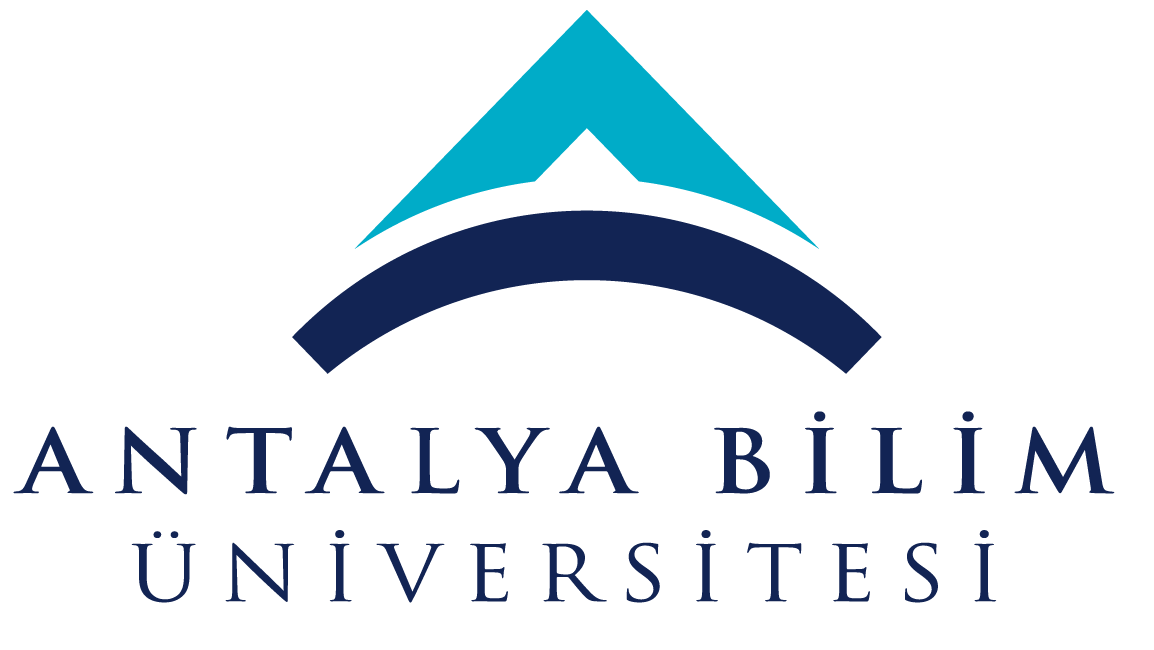 ECTS Course Description FormECTS Course Description FormECTS Course Description FormECTS Course Description FormECTS Course Description FormECTS Course Description FormECTS Course Description FormECTS Course Description FormECTS Course Description FormECTS Course Description FormECTS Course Description FormECTS Course Description FormECTS Course Description FormECTS Course Description FormECTS Course Description FormECTS Course Description FormECTS Course Description FormECTS Course Description FormECTS Course Description FormECTS Course Description FormECTS Course Description FormECTS Course Description FormECTS Course Description FormPART I PART I PART I PART I PART I PART I PART I PART I PART I PART I PART I PART I PART I PART I PART I PART I PART I PART I PART I PART I PART I PART I PART I PART I PART I PART I PART I PART I Offering School  EngineeringEngineeringEngineeringEngineeringEngineeringEngineeringEngineeringEngineeringEngineeringEngineeringEngineeringEngineeringEngineeringEngineeringEngineeringEngineeringEngineeringEngineeringEngineeringEngineeringEngineeringEngineeringEngineeringEngineeringEngineeringEngineeringEngineeringOffering departmentElectrical and Electronics EngineeringElectrical and Electronics EngineeringElectrical and Electronics EngineeringElectrical and Electronics EngineeringElectrical and Electronics EngineeringElectrical and Electronics EngineeringElectrical and Electronics EngineeringElectrical and Electronics EngineeringElectrical and Electronics EngineeringElectrical and Electronics EngineeringElectrical and Electronics EngineeringElectrical and Electronics EngineeringElectrical and Electronics EngineeringElectrical and Electronics EngineeringElectrical and Electronics EngineeringElectrical and Electronics EngineeringElectrical and Electronics EngineeringElectrical and Electronics EngineeringElectrical and Electronics EngineeringElectrical and Electronics EngineeringElectrical and Electronics EngineeringElectrical and Electronics EngineeringElectrical and Electronics EngineeringElectrical and Electronics EngineeringElectrical and Electronics EngineeringElectrical and Electronics EngineeringElectrical and Electronics EngineeringProgram(s) Offered toElectrical and Electronics EngineeringElectrical and Electronics EngineeringElectrical and Electronics EngineeringElectrical and Electronics EngineeringElectrical and Electronics EngineeringElectrical and Electronics EngineeringElectrical and Electronics EngineeringElectrical and Electronics EngineeringElectrical and Electronics EngineeringElectrical and Electronics EngineeringElectrical and Electronics EngineeringElectrical and Electronics EngineeringElectrical and Electronics EngineeringCompulsoryCompulsoryCompulsoryCompulsoryCompulsoryCompulsoryCompulsoryCompulsoryCompulsoryCompulsoryCompulsoryCompulsoryCompulsoryCompulsoryProgram(s) Offered toComputer EngineeringComputer EngineeringComputer EngineeringComputer EngineeringComputer EngineeringComputer EngineeringComputer EngineeringComputer EngineeringComputer EngineeringComputer EngineeringComputer EngineeringComputer EngineeringComputer EngineeringElectiveElectiveElectiveElectiveElectiveElectiveElectiveElectiveElectiveElectiveElectiveElectiveElectiveElectiveProgram(s) Offered toIndustrial EngineeringIndustrial EngineeringIndustrial EngineeringIndustrial EngineeringIndustrial EngineeringIndustrial EngineeringIndustrial EngineeringIndustrial EngineeringIndustrial EngineeringIndustrial EngineeringIndustrial EngineeringIndustrial EngineeringIndustrial EngineeringElectiveElectiveElectiveElectiveElectiveElectiveElectiveElectiveElectiveElectiveElectiveElectiveElectiveElectiveCourse Code EE 201LEE 201LEE 201LEE 201LEE 201LEE 201LEE 201LEE 201LEE 201LEE 201LEE 201LEE 201LEE 201LEE 201LEE 201LEE 201LEE 201LEE 201LEE 201LEE 201LEE 201LEE 201LEE 201LEE 201LEE 201LEE 201LEE 201LCourse NameCircuit Theory 1 LaboratoryCircuit Theory 1 LaboratoryCircuit Theory 1 LaboratoryCircuit Theory 1 LaboratoryCircuit Theory 1 LaboratoryCircuit Theory 1 LaboratoryCircuit Theory 1 LaboratoryCircuit Theory 1 LaboratoryCircuit Theory 1 LaboratoryCircuit Theory 1 LaboratoryCircuit Theory 1 LaboratoryCircuit Theory 1 LaboratoryCircuit Theory 1 LaboratoryCircuit Theory 1 LaboratoryCircuit Theory 1 LaboratoryCircuit Theory 1 LaboratoryCircuit Theory 1 LaboratoryCircuit Theory 1 LaboratoryCircuit Theory 1 LaboratoryCircuit Theory 1 LaboratoryCircuit Theory 1 LaboratoryCircuit Theory 1 LaboratoryCircuit Theory 1 LaboratoryCircuit Theory 1 LaboratoryCircuit Theory 1 LaboratoryCircuit Theory 1 LaboratoryCircuit Theory 1 LaboratoryLanguage of InstructionEnglishEnglishEnglishEnglishEnglishEnglishEnglishEnglishEnglishEnglishEnglishEnglishEnglishEnglishEnglishEnglishEnglishEnglishEnglishEnglishEnglishEnglishEnglishEnglishEnglishEnglishEnglishType of CourseCourse/LaboratoryCourse/LaboratoryCourse/LaboratoryCourse/LaboratoryCourse/LaboratoryCourse/LaboratoryCourse/LaboratoryCourse/LaboratoryCourse/LaboratoryCourse/LaboratoryCourse/LaboratoryCourse/LaboratoryCourse/LaboratoryCourse/LaboratoryCourse/LaboratoryCourse/LaboratoryCourse/LaboratoryCourse/LaboratoryCourse/LaboratoryCourse/LaboratoryCourse/LaboratoryCourse/LaboratoryCourse/LaboratoryCourse/LaboratoryCourse/LaboratoryCourse/LaboratoryCourse/LaboratoryLevel of CourseUndergraduateUndergraduateUndergraduateUndergraduateUndergraduateUndergraduateUndergraduateUndergraduateUndergraduateUndergraduateUndergraduateUndergraduateUndergraduateUndergraduateUndergraduateUndergraduateUndergraduateUndergraduateUndergraduateUndergraduateUndergraduateUndergraduateUndergraduateUndergraduateUndergraduateUndergraduateUndergraduateHours per WeekLecture: 0Lecture: 0Lecture: 0Lecture: 0Lecture: 0Laboratory: 2Laboratory: 2Laboratory: 2Laboratory: 2Recitation: Recitation: Practical:  Practical:  Practical:  Practical:  Practical:  Studio: Studio: Studio: Studio: Studio: Other: Other: Other: Other: Other: Other: ECTS Credit222222222222222222222222222Grading ModeLetter GradeLetter GradeLetter GradeLetter GradeLetter GradeLetter GradeLetter GradeLetter GradeLetter GradeLetter GradeLetter GradeLetter GradeLetter GradeLetter GradeLetter GradeLetter GradeLetter GradeLetter GradeLetter GradeLetter GradeLetter GradeLetter GradeLetter GradeLetter GradeLetter GradeLetter GradeLetter GradePre-requisitesThe prerequisite for taking EE201 Circuit Theory I and EE 201L Circuit Theory I Laboratory is to have a passing grade in PHYS 102 Physics II or have a pass grade of at least A- in both PHYS 101 Physics 101 and MATH 101 Mathematics IThe prerequisite for taking EE201 Circuit Theory I and EE 201L Circuit Theory I Laboratory is to have a passing grade in PHYS 102 Physics II or have a pass grade of at least A- in both PHYS 101 Physics 101 and MATH 101 Mathematics IThe prerequisite for taking EE201 Circuit Theory I and EE 201L Circuit Theory I Laboratory is to have a passing grade in PHYS 102 Physics II or have a pass grade of at least A- in both PHYS 101 Physics 101 and MATH 101 Mathematics IThe prerequisite for taking EE201 Circuit Theory I and EE 201L Circuit Theory I Laboratory is to have a passing grade in PHYS 102 Physics II or have a pass grade of at least A- in both PHYS 101 Physics 101 and MATH 101 Mathematics IThe prerequisite for taking EE201 Circuit Theory I and EE 201L Circuit Theory I Laboratory is to have a passing grade in PHYS 102 Physics II or have a pass grade of at least A- in both PHYS 101 Physics 101 and MATH 101 Mathematics IThe prerequisite for taking EE201 Circuit Theory I and EE 201L Circuit Theory I Laboratory is to have a passing grade in PHYS 102 Physics II or have a pass grade of at least A- in both PHYS 101 Physics 101 and MATH 101 Mathematics IThe prerequisite for taking EE201 Circuit Theory I and EE 201L Circuit Theory I Laboratory is to have a passing grade in PHYS 102 Physics II or have a pass grade of at least A- in both PHYS 101 Physics 101 and MATH 101 Mathematics IThe prerequisite for taking EE201 Circuit Theory I and EE 201L Circuit Theory I Laboratory is to have a passing grade in PHYS 102 Physics II or have a pass grade of at least A- in both PHYS 101 Physics 101 and MATH 101 Mathematics IThe prerequisite for taking EE201 Circuit Theory I and EE 201L Circuit Theory I Laboratory is to have a passing grade in PHYS 102 Physics II or have a pass grade of at least A- in both PHYS 101 Physics 101 and MATH 101 Mathematics IThe prerequisite for taking EE201 Circuit Theory I and EE 201L Circuit Theory I Laboratory is to have a passing grade in PHYS 102 Physics II or have a pass grade of at least A- in both PHYS 101 Physics 101 and MATH 101 Mathematics IThe prerequisite for taking EE201 Circuit Theory I and EE 201L Circuit Theory I Laboratory is to have a passing grade in PHYS 102 Physics II or have a pass grade of at least A- in both PHYS 101 Physics 101 and MATH 101 Mathematics IThe prerequisite for taking EE201 Circuit Theory I and EE 201L Circuit Theory I Laboratory is to have a passing grade in PHYS 102 Physics II or have a pass grade of at least A- in both PHYS 101 Physics 101 and MATH 101 Mathematics IThe prerequisite for taking EE201 Circuit Theory I and EE 201L Circuit Theory I Laboratory is to have a passing grade in PHYS 102 Physics II or have a pass grade of at least A- in both PHYS 101 Physics 101 and MATH 101 Mathematics IThe prerequisite for taking EE201 Circuit Theory I and EE 201L Circuit Theory I Laboratory is to have a passing grade in PHYS 102 Physics II or have a pass grade of at least A- in both PHYS 101 Physics 101 and MATH 101 Mathematics IThe prerequisite for taking EE201 Circuit Theory I and EE 201L Circuit Theory I Laboratory is to have a passing grade in PHYS 102 Physics II or have a pass grade of at least A- in both PHYS 101 Physics 101 and MATH 101 Mathematics IThe prerequisite for taking EE201 Circuit Theory I and EE 201L Circuit Theory I Laboratory is to have a passing grade in PHYS 102 Physics II or have a pass grade of at least A- in both PHYS 101 Physics 101 and MATH 101 Mathematics IThe prerequisite for taking EE201 Circuit Theory I and EE 201L Circuit Theory I Laboratory is to have a passing grade in PHYS 102 Physics II or have a pass grade of at least A- in both PHYS 101 Physics 101 and MATH 101 Mathematics IThe prerequisite for taking EE201 Circuit Theory I and EE 201L Circuit Theory I Laboratory is to have a passing grade in PHYS 102 Physics II or have a pass grade of at least A- in both PHYS 101 Physics 101 and MATH 101 Mathematics IThe prerequisite for taking EE201 Circuit Theory I and EE 201L Circuit Theory I Laboratory is to have a passing grade in PHYS 102 Physics II or have a pass grade of at least A- in both PHYS 101 Physics 101 and MATH 101 Mathematics IThe prerequisite for taking EE201 Circuit Theory I and EE 201L Circuit Theory I Laboratory is to have a passing grade in PHYS 102 Physics II or have a pass grade of at least A- in both PHYS 101 Physics 101 and MATH 101 Mathematics IThe prerequisite for taking EE201 Circuit Theory I and EE 201L Circuit Theory I Laboratory is to have a passing grade in PHYS 102 Physics II or have a pass grade of at least A- in both PHYS 101 Physics 101 and MATH 101 Mathematics IThe prerequisite for taking EE201 Circuit Theory I and EE 201L Circuit Theory I Laboratory is to have a passing grade in PHYS 102 Physics II or have a pass grade of at least A- in both PHYS 101 Physics 101 and MATH 101 Mathematics IThe prerequisite for taking EE201 Circuit Theory I and EE 201L Circuit Theory I Laboratory is to have a passing grade in PHYS 102 Physics II or have a pass grade of at least A- in both PHYS 101 Physics 101 and MATH 101 Mathematics IThe prerequisite for taking EE201 Circuit Theory I and EE 201L Circuit Theory I Laboratory is to have a passing grade in PHYS 102 Physics II or have a pass grade of at least A- in both PHYS 101 Physics 101 and MATH 101 Mathematics IThe prerequisite for taking EE201 Circuit Theory I and EE 201L Circuit Theory I Laboratory is to have a passing grade in PHYS 102 Physics II or have a pass grade of at least A- in both PHYS 101 Physics 101 and MATH 101 Mathematics IThe prerequisite for taking EE201 Circuit Theory I and EE 201L Circuit Theory I Laboratory is to have a passing grade in PHYS 102 Physics II or have a pass grade of at least A- in both PHYS 101 Physics 101 and MATH 101 Mathematics IThe prerequisite for taking EE201 Circuit Theory I and EE 201L Circuit Theory I Laboratory is to have a passing grade in PHYS 102 Physics II or have a pass grade of at least A- in both PHYS 101 Physics 101 and MATH 101 Mathematics ICo-requisitesEE 201 Circuit Theory I and EE 201L Circuit Theory I Laboratory courses should be taken concurrently within a semesterEE 201 Circuit Theory I and EE 201L Circuit Theory I Laboratory courses should be taken concurrently within a semesterEE 201 Circuit Theory I and EE 201L Circuit Theory I Laboratory courses should be taken concurrently within a semesterEE 201 Circuit Theory I and EE 201L Circuit Theory I Laboratory courses should be taken concurrently within a semesterEE 201 Circuit Theory I and EE 201L Circuit Theory I Laboratory courses should be taken concurrently within a semesterEE 201 Circuit Theory I and EE 201L Circuit Theory I Laboratory courses should be taken concurrently within a semesterEE 201 Circuit Theory I and EE 201L Circuit Theory I Laboratory courses should be taken concurrently within a semesterEE 201 Circuit Theory I and EE 201L Circuit Theory I Laboratory courses should be taken concurrently within a semesterEE 201 Circuit Theory I and EE 201L Circuit Theory I Laboratory courses should be taken concurrently within a semesterEE 201 Circuit Theory I and EE 201L Circuit Theory I Laboratory courses should be taken concurrently within a semesterEE 201 Circuit Theory I and EE 201L Circuit Theory I Laboratory courses should be taken concurrently within a semesterEE 201 Circuit Theory I and EE 201L Circuit Theory I Laboratory courses should be taken concurrently within a semesterEE 201 Circuit Theory I and EE 201L Circuit Theory I Laboratory courses should be taken concurrently within a semesterEE 201 Circuit Theory I and EE 201L Circuit Theory I Laboratory courses should be taken concurrently within a semesterEE 201 Circuit Theory I and EE 201L Circuit Theory I Laboratory courses should be taken concurrently within a semesterEE 201 Circuit Theory I and EE 201L Circuit Theory I Laboratory courses should be taken concurrently within a semesterEE 201 Circuit Theory I and EE 201L Circuit Theory I Laboratory courses should be taken concurrently within a semesterEE 201 Circuit Theory I and EE 201L Circuit Theory I Laboratory courses should be taken concurrently within a semesterEE 201 Circuit Theory I and EE 201L Circuit Theory I Laboratory courses should be taken concurrently within a semesterEE 201 Circuit Theory I and EE 201L Circuit Theory I Laboratory courses should be taken concurrently within a semesterEE 201 Circuit Theory I and EE 201L Circuit Theory I Laboratory courses should be taken concurrently within a semesterEE 201 Circuit Theory I and EE 201L Circuit Theory I Laboratory courses should be taken concurrently within a semesterEE 201 Circuit Theory I and EE 201L Circuit Theory I Laboratory courses should be taken concurrently within a semesterEE 201 Circuit Theory I and EE 201L Circuit Theory I Laboratory courses should be taken concurrently within a semesterEE 201 Circuit Theory I and EE 201L Circuit Theory I Laboratory courses should be taken concurrently within a semesterEE 201 Circuit Theory I and EE 201L Circuit Theory I Laboratory courses should be taken concurrently within a semesterEE 201 Circuit Theory I and EE 201L Circuit Theory I Laboratory courses should be taken concurrently within a semesterRegistration Restriction---------------------------Educational ObjectiveThis laboratory course is focused on the experimental application of the knowledge gained in EE 201 class. Experiments include basic circuit theory, introduction to elements and methods.This laboratory course is focused on the experimental application of the knowledge gained in EE 201 class. Experiments include basic circuit theory, introduction to elements and methods.This laboratory course is focused on the experimental application of the knowledge gained in EE 201 class. Experiments include basic circuit theory, introduction to elements and methods.This laboratory course is focused on the experimental application of the knowledge gained in EE 201 class. Experiments include basic circuit theory, introduction to elements and methods.This laboratory course is focused on the experimental application of the knowledge gained in EE 201 class. Experiments include basic circuit theory, introduction to elements and methods.This laboratory course is focused on the experimental application of the knowledge gained in EE 201 class. Experiments include basic circuit theory, introduction to elements and methods.This laboratory course is focused on the experimental application of the knowledge gained in EE 201 class. Experiments include basic circuit theory, introduction to elements and methods.This laboratory course is focused on the experimental application of the knowledge gained in EE 201 class. Experiments include basic circuit theory, introduction to elements and methods.This laboratory course is focused on the experimental application of the knowledge gained in EE 201 class. Experiments include basic circuit theory, introduction to elements and methods.This laboratory course is focused on the experimental application of the knowledge gained in EE 201 class. Experiments include basic circuit theory, introduction to elements and methods.This laboratory course is focused on the experimental application of the knowledge gained in EE 201 class. Experiments include basic circuit theory, introduction to elements and methods.This laboratory course is focused on the experimental application of the knowledge gained in EE 201 class. Experiments include basic circuit theory, introduction to elements and methods.This laboratory course is focused on the experimental application of the knowledge gained in EE 201 class. Experiments include basic circuit theory, introduction to elements and methods.This laboratory course is focused on the experimental application of the knowledge gained in EE 201 class. Experiments include basic circuit theory, introduction to elements and methods.This laboratory course is focused on the experimental application of the knowledge gained in EE 201 class. Experiments include basic circuit theory, introduction to elements and methods.This laboratory course is focused on the experimental application of the knowledge gained in EE 201 class. Experiments include basic circuit theory, introduction to elements and methods.This laboratory course is focused on the experimental application of the knowledge gained in EE 201 class. Experiments include basic circuit theory, introduction to elements and methods.This laboratory course is focused on the experimental application of the knowledge gained in EE 201 class. Experiments include basic circuit theory, introduction to elements and methods.This laboratory course is focused on the experimental application of the knowledge gained in EE 201 class. Experiments include basic circuit theory, introduction to elements and methods.This laboratory course is focused on the experimental application of the knowledge gained in EE 201 class. Experiments include basic circuit theory, introduction to elements and methods.This laboratory course is focused on the experimental application of the knowledge gained in EE 201 class. Experiments include basic circuit theory, introduction to elements and methods.This laboratory course is focused on the experimental application of the knowledge gained in EE 201 class. Experiments include basic circuit theory, introduction to elements and methods.This laboratory course is focused on the experimental application of the knowledge gained in EE 201 class. Experiments include basic circuit theory, introduction to elements and methods.This laboratory course is focused on the experimental application of the knowledge gained in EE 201 class. Experiments include basic circuit theory, introduction to elements and methods.This laboratory course is focused on the experimental application of the knowledge gained in EE 201 class. Experiments include basic circuit theory, introduction to elements and methods.This laboratory course is focused on the experimental application of the knowledge gained in EE 201 class. Experiments include basic circuit theory, introduction to elements and methods.This laboratory course is focused on the experimental application of the knowledge gained in EE 201 class. Experiments include basic circuit theory, introduction to elements and methods.Course descriptionExperiments on Circuit Analysis Methods, resistors, inductors and capacitors.Experiments on Circuit Analysis Methods, resistors, inductors and capacitors.Experiments on Circuit Analysis Methods, resistors, inductors and capacitors.Experiments on Circuit Analysis Methods, resistors, inductors and capacitors.Experiments on Circuit Analysis Methods, resistors, inductors and capacitors.Experiments on Circuit Analysis Methods, resistors, inductors and capacitors.Experiments on Circuit Analysis Methods, resistors, inductors and capacitors.Experiments on Circuit Analysis Methods, resistors, inductors and capacitors.Experiments on Circuit Analysis Methods, resistors, inductors and capacitors.Experiments on Circuit Analysis Methods, resistors, inductors and capacitors.Experiments on Circuit Analysis Methods, resistors, inductors and capacitors.Experiments on Circuit Analysis Methods, resistors, inductors and capacitors.Experiments on Circuit Analysis Methods, resistors, inductors and capacitors.Experiments on Circuit Analysis Methods, resistors, inductors and capacitors.Experiments on Circuit Analysis Methods, resistors, inductors and capacitors.Experiments on Circuit Analysis Methods, resistors, inductors and capacitors.Experiments on Circuit Analysis Methods, resistors, inductors and capacitors.Experiments on Circuit Analysis Methods, resistors, inductors and capacitors.Experiments on Circuit Analysis Methods, resistors, inductors and capacitors.Experiments on Circuit Analysis Methods, resistors, inductors and capacitors.Experiments on Circuit Analysis Methods, resistors, inductors and capacitors.Experiments on Circuit Analysis Methods, resistors, inductors and capacitors.Experiments on Circuit Analysis Methods, resistors, inductors and capacitors.Experiments on Circuit Analysis Methods, resistors, inductors and capacitors.Experiments on Circuit Analysis Methods, resistors, inductors and capacitors.Experiments on Circuit Analysis Methods, resistors, inductors and capacitors.Experiments on Circuit Analysis Methods, resistors, inductors and capacitors.Learning OutcomesLO1LO1LO1Apply circuit laws and analysis techniques in DC circuitsApply circuit laws and analysis techniques in DC circuitsApply circuit laws and analysis techniques in DC circuitsApply circuit laws and analysis techniques in DC circuitsApply circuit laws and analysis techniques in DC circuitsApply circuit laws and analysis techniques in DC circuitsApply circuit laws and analysis techniques in DC circuitsApply circuit laws and analysis techniques in DC circuitsApply circuit laws and analysis techniques in DC circuitsApply circuit laws and analysis techniques in DC circuitsApply circuit laws and analysis techniques in DC circuitsApply circuit laws and analysis techniques in DC circuitsApply circuit laws and analysis techniques in DC circuitsApply circuit laws and analysis techniques in DC circuitsApply circuit laws and analysis techniques in DC circuitsApply circuit laws and analysis techniques in DC circuitsApply circuit laws and analysis techniques in DC circuitsApply circuit laws and analysis techniques in DC circuitsApply circuit laws and analysis techniques in DC circuitsApply circuit laws and analysis techniques in DC circuitsApply circuit laws and analysis techniques in DC circuitsApply circuit laws and analysis techniques in DC circuitsApply circuit laws and analysis techniques in DC circuitsApply circuit laws and analysis techniques in DC circuitsLO2LO2LO2Measure, analyze and solve for voltage and current relations in circuitsMeasure, analyze and solve for voltage and current relations in circuitsMeasure, analyze and solve for voltage and current relations in circuitsMeasure, analyze and solve for voltage and current relations in circuitsMeasure, analyze and solve for voltage and current relations in circuitsMeasure, analyze and solve for voltage and current relations in circuitsMeasure, analyze and solve for voltage and current relations in circuitsMeasure, analyze and solve for voltage and current relations in circuitsMeasure, analyze and solve for voltage and current relations in circuitsMeasure, analyze and solve for voltage and current relations in circuitsMeasure, analyze and solve for voltage and current relations in circuitsMeasure, analyze and solve for voltage and current relations in circuitsMeasure, analyze and solve for voltage and current relations in circuitsMeasure, analyze and solve for voltage and current relations in circuitsMeasure, analyze and solve for voltage and current relations in circuitsMeasure, analyze and solve for voltage and current relations in circuitsMeasure, analyze and solve for voltage and current relations in circuitsMeasure, analyze and solve for voltage and current relations in circuitsMeasure, analyze and solve for voltage and current relations in circuitsMeasure, analyze and solve for voltage and current relations in circuitsMeasure, analyze and solve for voltage and current relations in circuitsMeasure, analyze and solve for voltage and current relations in circuitsMeasure, analyze and solve for voltage and current relations in circuitsMeasure, analyze and solve for voltage and current relations in circuitsLO3LO3LO3Analysis and experimentation of Thevenin and Norton equivalents, introduction to OpAmpsAnalysis and experimentation of Thevenin and Norton equivalents, introduction to OpAmpsAnalysis and experimentation of Thevenin and Norton equivalents, introduction to OpAmpsAnalysis and experimentation of Thevenin and Norton equivalents, introduction to OpAmpsAnalysis and experimentation of Thevenin and Norton equivalents, introduction to OpAmpsAnalysis and experimentation of Thevenin and Norton equivalents, introduction to OpAmpsAnalysis and experimentation of Thevenin and Norton equivalents, introduction to OpAmpsAnalysis and experimentation of Thevenin and Norton equivalents, introduction to OpAmpsAnalysis and experimentation of Thevenin and Norton equivalents, introduction to OpAmpsAnalysis and experimentation of Thevenin and Norton equivalents, introduction to OpAmpsAnalysis and experimentation of Thevenin and Norton equivalents, introduction to OpAmpsAnalysis and experimentation of Thevenin and Norton equivalents, introduction to OpAmpsAnalysis and experimentation of Thevenin and Norton equivalents, introduction to OpAmpsAnalysis and experimentation of Thevenin and Norton equivalents, introduction to OpAmpsAnalysis and experimentation of Thevenin and Norton equivalents, introduction to OpAmpsAnalysis and experimentation of Thevenin and Norton equivalents, introduction to OpAmpsAnalysis and experimentation of Thevenin and Norton equivalents, introduction to OpAmpsAnalysis and experimentation of Thevenin and Norton equivalents, introduction to OpAmpsAnalysis and experimentation of Thevenin and Norton equivalents, introduction to OpAmpsAnalysis and experimentation of Thevenin and Norton equivalents, introduction to OpAmpsAnalysis and experimentation of Thevenin and Norton equivalents, introduction to OpAmpsAnalysis and experimentation of Thevenin and Norton equivalents, introduction to OpAmpsAnalysis and experimentation of Thevenin and Norton equivalents, introduction to OpAmpsAnalysis and experimentation of Thevenin and Norton equivalents, introduction to OpAmpsLO4LO4LO4Analyze and understand circuit input-output and power relationshipsAnalyze and understand circuit input-output and power relationshipsAnalyze and understand circuit input-output and power relationshipsAnalyze and understand circuit input-output and power relationshipsAnalyze and understand circuit input-output and power relationshipsAnalyze and understand circuit input-output and power relationshipsAnalyze and understand circuit input-output and power relationshipsAnalyze and understand circuit input-output and power relationshipsAnalyze and understand circuit input-output and power relationshipsAnalyze and understand circuit input-output and power relationshipsAnalyze and understand circuit input-output and power relationshipsAnalyze and understand circuit input-output and power relationshipsAnalyze and understand circuit input-output and power relationshipsAnalyze and understand circuit input-output and power relationshipsAnalyze and understand circuit input-output and power relationshipsAnalyze and understand circuit input-output and power relationshipsAnalyze and understand circuit input-output and power relationshipsAnalyze and understand circuit input-output and power relationshipsAnalyze and understand circuit input-output and power relationshipsAnalyze and understand circuit input-output and power relationshipsAnalyze and understand circuit input-output and power relationshipsAnalyze and understand circuit input-output and power relationshipsAnalyze and understand circuit input-output and power relationshipsAnalyze and understand circuit input-output and power relationshipsPART II ( Faculty Board Approval)PART II ( Faculty Board Approval)PART II ( Faculty Board Approval)PART II ( Faculty Board Approval)PART II ( Faculty Board Approval)PART II ( Faculty Board Approval)PART II ( Faculty Board Approval)PART II ( Faculty Board Approval)PART II ( Faculty Board Approval)PART II ( Faculty Board Approval)PART II ( Faculty Board Approval)PART II ( Faculty Board Approval)PART II ( Faculty Board Approval)PART II ( Faculty Board Approval)PART II ( Faculty Board Approval)PART II ( Faculty Board Approval)PART II ( Faculty Board Approval)PART II ( Faculty Board Approval)PART II ( Faculty Board Approval)PART II ( Faculty Board Approval)PART II ( Faculty Board Approval)PART II ( Faculty Board Approval)PART II ( Faculty Board Approval)PART II ( Faculty Board Approval)PART II ( Faculty Board Approval)PART II ( Faculty Board Approval)PART II ( Faculty Board Approval)PART II ( Faculty Board Approval)Basic Outcomes (University-wide)Basic Outcomes (University-wide)No.Program OutcomesProgram OutcomesProgram OutcomesProgram OutcomesProgram OutcomesProgram OutcomesProgram OutcomesProgram OutcomesProgram OutcomesProgram OutcomesLO1LO1LO1LO2LO2LO2LO3LO3LO4LO4LO4LO4Basic Outcomes (University-wide)Basic Outcomes (University-wide)PO1Ability to communicate effectively  and write and present a report in Turkish and English. Ability to communicate effectively  and write and present a report in Turkish and English. Ability to communicate effectively  and write and present a report in Turkish and English. Ability to communicate effectively  and write and present a report in Turkish and English. Ability to communicate effectively  and write and present a report in Turkish and English. Ability to communicate effectively  and write and present a report in Turkish and English. Ability to communicate effectively  and write and present a report in Turkish and English. Ability to communicate effectively  and write and present a report in Turkish and English. Ability to communicate effectively  and write and present a report in Turkish and English. Ability to communicate effectively  and write and present a report in Turkish and English. Basic Outcomes (University-wide)Basic Outcomes (University-wide)PO2Ability to work individually, and in intra-disciplinary and multi-disciplinary teams.Ability to work individually, and in intra-disciplinary and multi-disciplinary teams.Ability to work individually, and in intra-disciplinary and multi-disciplinary teams.Ability to work individually, and in intra-disciplinary and multi-disciplinary teams.Ability to work individually, and in intra-disciplinary and multi-disciplinary teams.Ability to work individually, and in intra-disciplinary and multi-disciplinary teams.Ability to work individually, and in intra-disciplinary and multi-disciplinary teams.Ability to work individually, and in intra-disciplinary and multi-disciplinary teams.Ability to work individually, and in intra-disciplinary and multi-disciplinary teams.Ability to work individually, and in intra-disciplinary and multi-disciplinary teams.Basic Outcomes (University-wide)Basic Outcomes (University-wide)PO3Recognition of the need for life-long learning and ability to access information , follow developments in science and technology, and continually reinvent oneself.Recognition of the need for life-long learning and ability to access information , follow developments in science and technology, and continually reinvent oneself.Recognition of the need for life-long learning and ability to access information , follow developments in science and technology, and continually reinvent oneself.Recognition of the need for life-long learning and ability to access information , follow developments in science and technology, and continually reinvent oneself.Recognition of the need for life-long learning and ability to access information , follow developments in science and technology, and continually reinvent oneself.Recognition of the need for life-long learning and ability to access information , follow developments in science and technology, and continually reinvent oneself.Recognition of the need for life-long learning and ability to access information , follow developments in science and technology, and continually reinvent oneself.Recognition of the need for life-long learning and ability to access information , follow developments in science and technology, and continually reinvent oneself.Recognition of the need for life-long learning and ability to access information , follow developments in science and technology, and continually reinvent oneself.Recognition of the need for life-long learning and ability to access information , follow developments in science and technology, and continually reinvent oneself.Basic Outcomes (University-wide)Basic Outcomes (University-wide)PO4Knowledge of project management, risk management, innovation and change management, entrepreneurship, and sustainable development.Knowledge of project management, risk management, innovation and change management, entrepreneurship, and sustainable development.Knowledge of project management, risk management, innovation and change management, entrepreneurship, and sustainable development.Knowledge of project management, risk management, innovation and change management, entrepreneurship, and sustainable development.Knowledge of project management, risk management, innovation and change management, entrepreneurship, and sustainable development.Knowledge of project management, risk management, innovation and change management, entrepreneurship, and sustainable development.Knowledge of project management, risk management, innovation and change management, entrepreneurship, and sustainable development.Knowledge of project management, risk management, innovation and change management, entrepreneurship, and sustainable development.Knowledge of project management, risk management, innovation and change management, entrepreneurship, and sustainable development.Knowledge of project management, risk management, innovation and change management, entrepreneurship, and sustainable development.Basic Outcomes (University-wide)Basic Outcomes (University-wide)PO5Awareness of sectors and ability to prepare a business plan.Awareness of sectors and ability to prepare a business plan.Awareness of sectors and ability to prepare a business plan.Awareness of sectors and ability to prepare a business plan.Awareness of sectors and ability to prepare a business plan.Awareness of sectors and ability to prepare a business plan.Awareness of sectors and ability to prepare a business plan.Awareness of sectors and ability to prepare a business plan.Awareness of sectors and ability to prepare a business plan.Awareness of sectors and ability to prepare a business plan.Basic Outcomes (University-wide)Basic Outcomes (University-wide)PO6Understanding of professional and ethical responsibility and demonstrating ethical behavior.Understanding of professional and ethical responsibility and demonstrating ethical behavior.Understanding of professional and ethical responsibility and demonstrating ethical behavior.Understanding of professional and ethical responsibility and demonstrating ethical behavior.Understanding of professional and ethical responsibility and demonstrating ethical behavior.Understanding of professional and ethical responsibility and demonstrating ethical behavior.Understanding of professional and ethical responsibility and demonstrating ethical behavior.Understanding of professional and ethical responsibility and demonstrating ethical behavior.Understanding of professional and ethical responsibility and demonstrating ethical behavior.Understanding of professional and ethical responsibility and demonstrating ethical behavior.Faculty Specific OutcomesFaculty Specific OutcomesPO7Ability to develop, select and use modern techniques and tools necessary for engineering applications and ability to use information technologies effectively.Ability to develop, select and use modern techniques and tools necessary for engineering applications and ability to use information technologies effectively.Ability to develop, select and use modern techniques and tools necessary for engineering applications and ability to use information technologies effectively.Ability to develop, select and use modern techniques and tools necessary for engineering applications and ability to use information technologies effectively.Ability to develop, select and use modern techniques and tools necessary for engineering applications and ability to use information technologies effectively.Ability to develop, select and use modern techniques and tools necessary for engineering applications and ability to use information technologies effectively.Ability to develop, select and use modern techniques and tools necessary for engineering applications and ability to use information technologies effectively.Ability to develop, select and use modern techniques and tools necessary for engineering applications and ability to use information technologies effectively.Ability to develop, select and use modern techniques and tools necessary for engineering applications and ability to use information technologies effectively.Ability to develop, select and use modern techniques and tools necessary for engineering applications and ability to use information technologies effectively.Faculty Specific OutcomesFaculty Specific OutcomesPO8Recognition of the effects of engineering applications on health, environment and safety in the universal and societal dimensions and the problems of the time and awareness of the legal consequences of engineering solutions.Recognition of the effects of engineering applications on health, environment and safety in the universal and societal dimensions and the problems of the time and awareness of the legal consequences of engineering solutions.Recognition of the effects of engineering applications on health, environment and safety in the universal and societal dimensions and the problems of the time and awareness of the legal consequences of engineering solutions.Recognition of the effects of engineering applications on health, environment and safety in the universal and societal dimensions and the problems of the time and awareness of the legal consequences of engineering solutions.Recognition of the effects of engineering applications on health, environment and safety in the universal and societal dimensions and the problems of the time and awareness of the legal consequences of engineering solutions.Recognition of the effects of engineering applications on health, environment and safety in the universal and societal dimensions and the problems of the time and awareness of the legal consequences of engineering solutions.Recognition of the effects of engineering applications on health, environment and safety in the universal and societal dimensions and the problems of the time and awareness of the legal consequences of engineering solutions.Recognition of the effects of engineering applications on health, environment and safety in the universal and societal dimensions and the problems of the time and awareness of the legal consequences of engineering solutions.Recognition of the effects of engineering applications on health, environment and safety in the universal and societal dimensions and the problems of the time and awareness of the legal consequences of engineering solutions.Recognition of the effects of engineering applications on health, environment and safety in the universal and societal dimensions and the problems of the time and awareness of the legal consequences of engineering solutions.Faculty Specific OutcomesFaculty Specific OutcomesPO9Ability to identify, define, formulate and solve complex engineering problems; and electing and applying appropriate analysis and modelling methods for this purpose.Ability to identify, define, formulate and solve complex engineering problems; and electing and applying appropriate analysis and modelling methods for this purpose.Ability to identify, define, formulate and solve complex engineering problems; and electing and applying appropriate analysis and modelling methods for this purpose.Ability to identify, define, formulate and solve complex engineering problems; and electing and applying appropriate analysis and modelling methods for this purpose.Ability to identify, define, formulate and solve complex engineering problems; and electing and applying appropriate analysis and modelling methods for this purpose.Ability to identify, define, formulate and solve complex engineering problems; and electing and applying appropriate analysis and modelling methods for this purpose.Ability to identify, define, formulate and solve complex engineering problems; and electing and applying appropriate analysis and modelling methods for this purpose.Ability to identify, define, formulate and solve complex engineering problems; and electing and applying appropriate analysis and modelling methods for this purpose.Ability to identify, define, formulate and solve complex engineering problems; and electing and applying appropriate analysis and modelling methods for this purpose.Ability to identify, define, formulate and solve complex engineering problems; and electing and applying appropriate analysis and modelling methods for this purpose.Discipline Specific Outcomes (program)Discipline Specific Outcomes (program)PO10Gains comprehensive knowledge in mathematics, natural sciences, related engineering fields and general engineering subjects.Gains comprehensive knowledge in mathematics, natural sciences, related engineering fields and general engineering subjects.Gains comprehensive knowledge in mathematics, natural sciences, related engineering fields and general engineering subjects.Gains comprehensive knowledge in mathematics, natural sciences, related engineering fields and general engineering subjects.Gains comprehensive knowledge in mathematics, natural sciences, related engineering fields and general engineering subjects.Gains comprehensive knowledge in mathematics, natural sciences, related engineering fields and general engineering subjects.Gains comprehensive knowledge in mathematics, natural sciences, related engineering fields and general engineering subjects.Gains comprehensive knowledge in mathematics, natural sciences, related engineering fields and general engineering subjects.Gains comprehensive knowledge in mathematics, natural sciences, related engineering fields and general engineering subjects.Gains comprehensive knowledge in mathematics, natural sciences, related engineering fields and general engineering subjects.Discipline Specific Outcomes (program)Discipline Specific Outcomes (program)PO11Able to identify complex engineering problems and solve them with appropriate methods of analysis.Able to identify complex engineering problems and solve them with appropriate methods of analysis.Able to identify complex engineering problems and solve them with appropriate methods of analysis.Able to identify complex engineering problems and solve them with appropriate methods of analysis.Able to identify complex engineering problems and solve them with appropriate methods of analysis.Able to identify complex engineering problems and solve them with appropriate methods of analysis.Able to identify complex engineering problems and solve them with appropriate methods of analysis.Able to identify complex engineering problems and solve them with appropriate methods of analysis.Able to identify complex engineering problems and solve them with appropriate methods of analysis.Able to identify complex engineering problems and solve them with appropriate methods of analysis.Discipline Specific Outcomes (program)Discipline Specific Outcomes (program)PO12Able to design a complex electronic system that meets the desired performance by using modern design techniques and taking real life conditions into account.Able to design a complex electronic system that meets the desired performance by using modern design techniques and taking real life conditions into account.Able to design a complex electronic system that meets the desired performance by using modern design techniques and taking real life conditions into account.Able to design a complex electronic system that meets the desired performance by using modern design techniques and taking real life conditions into account.Able to design a complex electronic system that meets the desired performance by using modern design techniques and taking real life conditions into account.Able to design a complex electronic system that meets the desired performance by using modern design techniques and taking real life conditions into account.Able to design a complex electronic system that meets the desired performance by using modern design techniques and taking real life conditions into account.Able to design a complex electronic system that meets the desired performance by using modern design techniques and taking real life conditions into account.Able to design a complex electronic system that meets the desired performance by using modern design techniques and taking real life conditions into account.Able to design a complex electronic system that meets the desired performance by using modern design techniques and taking real life conditions into account.Discipline Specific Outcomes (program)Discipline Specific Outcomes (program)PO13Able to develop new techniques and tools for solution of current engineering problems.Able to develop new techniques and tools for solution of current engineering problems.Able to develop new techniques and tools for solution of current engineering problems.Able to develop new techniques and tools for solution of current engineering problems.Able to develop new techniques and tools for solution of current engineering problems.Able to develop new techniques and tools for solution of current engineering problems.Able to develop new techniques and tools for solution of current engineering problems.Able to develop new techniques and tools for solution of current engineering problems.Able to develop new techniques and tools for solution of current engineering problems.Able to develop new techniques and tools for solution of current engineering problems.Discipline Specific Outcomes (program)Discipline Specific Outcomes (program)PO14Able to use computer software and hardware technologies together with information technologies in an effective way.Able to use computer software and hardware technologies together with information technologies in an effective way.Able to use computer software and hardware technologies together with information technologies in an effective way.Able to use computer software and hardware technologies together with information technologies in an effective way.Able to use computer software and hardware technologies together with information technologies in an effective way.Able to use computer software and hardware technologies together with information technologies in an effective way.Able to use computer software and hardware technologies together with information technologies in an effective way.Able to use computer software and hardware technologies together with information technologies in an effective way.Able to use computer software and hardware technologies together with information technologies in an effective way.Able to use computer software and hardware technologies together with information technologies in an effective way.Discipline Specific Outcomes (program)Discipline Specific Outcomes (program)PO15Able to produce innovative solutions for solution of current engineering problems by gathering data through experiment design and interpretation of  results.Able to produce innovative solutions for solution of current engineering problems by gathering data through experiment design and interpretation of  results.Able to produce innovative solutions for solution of current engineering problems by gathering data through experiment design and interpretation of  results.Able to produce innovative solutions for solution of current engineering problems by gathering data through experiment design and interpretation of  results.Able to produce innovative solutions for solution of current engineering problems by gathering data through experiment design and interpretation of  results.Able to produce innovative solutions for solution of current engineering problems by gathering data through experiment design and interpretation of  results.Able to produce innovative solutions for solution of current engineering problems by gathering data through experiment design and interpretation of  results.Able to produce innovative solutions for solution of current engineering problems by gathering data through experiment design and interpretation of  results.Able to produce innovative solutions for solution of current engineering problems by gathering data through experiment design and interpretation of  results.Able to produce innovative solutions for solution of current engineering problems by gathering data through experiment design and interpretation of  results.Discipline Specific Outcomes (program)Discipline Specific Outcomes (program)PO16Able to actively work individually or in teams where engineers from the same or different disciplines are involved.Able to actively work individually or in teams where engineers from the same or different disciplines are involved.Able to actively work individually or in teams where engineers from the same or different disciplines are involved.Able to actively work individually or in teams where engineers from the same or different disciplines are involved.Able to actively work individually or in teams where engineers from the same or different disciplines are involved.Able to actively work individually or in teams where engineers from the same or different disciplines are involved.Able to actively work individually or in teams where engineers from the same or different disciplines are involved.Able to actively work individually or in teams where engineers from the same or different disciplines are involved.Able to actively work individually or in teams where engineers from the same or different disciplines are involved.Able to actively work individually or in teams where engineers from the same or different disciplines are involved.Discipline Specific Outcomes (program)Discipline Specific Outcomes (program)PO17Gains competency in effective written and verbal communication, presentation and preparation of technical reports in Turkish and English. Gains competency in effective written and verbal communication, presentation and preparation of technical reports in Turkish and English. Gains competency in effective written and verbal communication, presentation and preparation of technical reports in Turkish and English. Gains competency in effective written and verbal communication, presentation and preparation of technical reports in Turkish and English. Gains competency in effective written and verbal communication, presentation and preparation of technical reports in Turkish and English. Gains competency in effective written and verbal communication, presentation and preparation of technical reports in Turkish and English. Gains competency in effective written and verbal communication, presentation and preparation of technical reports in Turkish and English. Gains competency in effective written and verbal communication, presentation and preparation of technical reports in Turkish and English. Gains competency in effective written and verbal communication, presentation and preparation of technical reports in Turkish and English. Gains competency in effective written and verbal communication, presentation and preparation of technical reports in Turkish and English. Discipline Specific Outcomes (program)Discipline Specific Outcomes (program)PO18Constantly increases knowledge with the awareness of lifelong learning by closely following the developments in science and technology .Constantly increases knowledge with the awareness of lifelong learning by closely following the developments in science and technology .Constantly increases knowledge with the awareness of lifelong learning by closely following the developments in science and technology .Constantly increases knowledge with the awareness of lifelong learning by closely following the developments in science and technology .Constantly increases knowledge with the awareness of lifelong learning by closely following the developments in science and technology .Constantly increases knowledge with the awareness of lifelong learning by closely following the developments in science and technology .Constantly increases knowledge with the awareness of lifelong learning by closely following the developments in science and technology .Constantly increases knowledge with the awareness of lifelong learning by closely following the developments in science and technology .Constantly increases knowledge with the awareness of lifelong learning by closely following the developments in science and technology .Constantly increases knowledge with the awareness of lifelong learning by closely following the developments in science and technology .Discipline Specific Outcomes (program)Discipline Specific Outcomes (program)PO19Acts in accordance with scientific and ethical principles and the standards used in engineering practice at every stage of careerActs in accordance with scientific and ethical principles and the standards used in engineering practice at every stage of careerActs in accordance with scientific and ethical principles and the standards used in engineering practice at every stage of careerActs in accordance with scientific and ethical principles and the standards used in engineering practice at every stage of careerActs in accordance with scientific and ethical principles and the standards used in engineering practice at every stage of careerActs in accordance with scientific and ethical principles and the standards used in engineering practice at every stage of careerActs in accordance with scientific and ethical principles and the standards used in engineering practice at every stage of careerActs in accordance with scientific and ethical principles and the standards used in engineering practice at every stage of careerActs in accordance with scientific and ethical principles and the standards used in engineering practice at every stage of careerActs in accordance with scientific and ethical principles and the standards used in engineering practice at every stage of careerDiscipline Specific Outcomes (program)Discipline Specific Outcomes (program)PO20Able to describe concepts related to business life such as project management, risk management, change management, entrepreneurship and sustainability.Able to describe concepts related to business life such as project management, risk management, change management, entrepreneurship and sustainability.Able to describe concepts related to business life such as project management, risk management, change management, entrepreneurship and sustainability.Able to describe concepts related to business life such as project management, risk management, change management, entrepreneurship and sustainability.Able to describe concepts related to business life such as project management, risk management, change management, entrepreneurship and sustainability.Able to describe concepts related to business life such as project management, risk management, change management, entrepreneurship and sustainability.Able to describe concepts related to business life such as project management, risk management, change management, entrepreneurship and sustainability.Able to describe concepts related to business life such as project management, risk management, change management, entrepreneurship and sustainability.Able to describe concepts related to business life such as project management, risk management, change management, entrepreneurship and sustainability.Able to describe concepts related to business life such as project management, risk management, change management, entrepreneurship and sustainability.Discipline Specific Outcomes (program)Discipline Specific Outcomes (program)PO21Gains awareness of the legal consequences of engineering solutions developed together with the effect of engineering applications on health, environment and safety on a universal and social scale.Gains awareness of the legal consequences of engineering solutions developed together with the effect of engineering applications on health, environment and safety on a universal and social scale.Gains awareness of the legal consequences of engineering solutions developed together with the effect of engineering applications on health, environment and safety on a universal and social scale.Gains awareness of the legal consequences of engineering solutions developed together with the effect of engineering applications on health, environment and safety on a universal and social scale.Gains awareness of the legal consequences of engineering solutions developed together with the effect of engineering applications on health, environment and safety on a universal and social scale.Gains awareness of the legal consequences of engineering solutions developed together with the effect of engineering applications on health, environment and safety on a universal and social scale.Gains awareness of the legal consequences of engineering solutions developed together with the effect of engineering applications on health, environment and safety on a universal and social scale.Gains awareness of the legal consequences of engineering solutions developed together with the effect of engineering applications on health, environment and safety on a universal and social scale.Gains awareness of the legal consequences of engineering solutions developed together with the effect of engineering applications on health, environment and safety on a universal and social scale.Gains awareness of the legal consequences of engineering solutions developed together with the effect of engineering applications on health, environment and safety on a universal and social scale.Discipline Specific Outcomes (program)Discipline Specific Outcomes (program)PO22Able to solve problems involving probability and statistics, derivative and integral calculations, multivariable mathematics, linear algebra, differential equations, and complex variables, and their electrical and electronics applications.Able to solve problems involving probability and statistics, derivative and integral calculations, multivariable mathematics, linear algebra, differential equations, and complex variables, and their electrical and electronics applications.Able to solve problems involving probability and statistics, derivative and integral calculations, multivariable mathematics, linear algebra, differential equations, and complex variables, and their electrical and electronics applications.Able to solve problems involving probability and statistics, derivative and integral calculations, multivariable mathematics, linear algebra, differential equations, and complex variables, and their electrical and electronics applications.Able to solve problems involving probability and statistics, derivative and integral calculations, multivariable mathematics, linear algebra, differential equations, and complex variables, and their electrical and electronics applications.Able to solve problems involving probability and statistics, derivative and integral calculations, multivariable mathematics, linear algebra, differential equations, and complex variables, and their electrical and electronics applications.Able to solve problems involving probability and statistics, derivative and integral calculations, multivariable mathematics, linear algebra, differential equations, and complex variables, and their electrical and electronics applications.Able to solve problems involving probability and statistics, derivative and integral calculations, multivariable mathematics, linear algebra, differential equations, and complex variables, and their electrical and electronics applications.Able to solve problems involving probability and statistics, derivative and integral calculations, multivariable mathematics, linear algebra, differential equations, and complex variables, and their electrical and electronics applications.Able to solve problems involving probability and statistics, derivative and integral calculations, multivariable mathematics, linear algebra, differential equations, and complex variables, and their electrical and electronics applications.Discipline Specific Outcomes (program)Discipline Specific Outcomes (program)PO23Able to organize projects and events for the social environment they live in with the awareness of social responsibility and implement them.Able to organize projects and events for the social environment they live in with the awareness of social responsibility and implement them.Able to organize projects and events for the social environment they live in with the awareness of social responsibility and implement them.Able to organize projects and events for the social environment they live in with the awareness of social responsibility and implement them.Able to organize projects and events for the social environment they live in with the awareness of social responsibility and implement them.Able to organize projects and events for the social environment they live in with the awareness of social responsibility and implement them.Able to organize projects and events for the social environment they live in with the awareness of social responsibility and implement them.Able to organize projects and events for the social environment they live in with the awareness of social responsibility and implement them.Able to organize projects and events for the social environment they live in with the awareness of social responsibility and implement them.Able to organize projects and events for the social environment they live in with the awareness of social responsibility and implement them.Discipline Specific Outcomes (program)Discipline Specific Outcomes (program)PO24Able to plan and direct activities for employees under their responsibility to develop within the framework of a project.Able to plan and direct activities for employees under their responsibility to develop within the framework of a project.Able to plan and direct activities for employees under their responsibility to develop within the framework of a project.Able to plan and direct activities for employees under their responsibility to develop within the framework of a project.Able to plan and direct activities for employees under their responsibility to develop within the framework of a project.Able to plan and direct activities for employees under their responsibility to develop within the framework of a project.Able to plan and direct activities for employees under their responsibility to develop within the framework of a project.Able to plan and direct activities for employees under their responsibility to develop within the framework of a project.Able to plan and direct activities for employees under their responsibility to develop within the framework of a project.Able to plan and direct activities for employees under their responsibility to develop within the framework of a project.PART III ( Department Board Approval)PART III ( Department Board Approval)PART III ( Department Board Approval)PART III ( Department Board Approval)PART III ( Department Board Approval)PART III ( Department Board Approval)PART III ( Department Board Approval)PART III ( Department Board Approval)PART III ( Department Board Approval)PART III ( Department Board Approval)PART III ( Department Board Approval)PART III ( Department Board Approval)PART III ( Department Board Approval)PART III ( Department Board Approval)PART III ( Department Board Approval)PART III ( Department Board Approval)PART III ( Department Board Approval)PART III ( Department Board Approval)PART III ( Department Board Approval)PART III ( Department Board Approval)PART III ( Department Board Approval)PART III ( Department Board Approval)PART III ( Department Board Approval)PART III ( Department Board Approval)PART III ( Department Board Approval)PART III ( Department Board Approval)PART III ( Department Board Approval)PART III ( Department Board Approval)PART III ( Department Board Approval)PART III ( Department Board Approval)Course Subjects, Contribution of Course Subjects to Learning Outcomes, and Methods for Assessing Learning of Course SubjectsCourse Subjects, Contribution of Course Subjects to Learning Outcomes, and Methods for Assessing Learning of Course SubjectsCourse Subjects, Contribution of Course Subjects to Learning Outcomes, and Methods for Assessing Learning of Course SubjectsSubjectsWeekWeekWeekWeekLO1LO1LO2LO2LO2LO3LO3LO4LO4LO4LO4LO5LO5LO6LO6LO6Course Subjects, Contribution of Course Subjects to Learning Outcomes, and Methods for Assessing Learning of Course SubjectsCourse Subjects, Contribution of Course Subjects to Learning Outcomes, and Methods for Assessing Learning of Course SubjectsCourse Subjects, Contribution of Course Subjects to Learning Outcomes, and Methods for Assessing Learning of Course SubjectsS14444Experiment on basic voltage and current measurementsExperiment on basic voltage and current measurementsExperiment on basic voltage and current measurementsExperiment on basic voltage and current measurementsExperiment on basic voltage and current measurementsExperiment on basic voltage and current measurementsA1-A4-A8A1-A4-A8A1-A4-A8A1-A4-A8A1-A4-A8A1-A4-A8A1-A4-A8A1-A4-A8A1-A4-A8A1-A4-A8A1-A4-A8Course Subjects, Contribution of Course Subjects to Learning Outcomes, and Methods for Assessing Learning of Course SubjectsCourse Subjects, Contribution of Course Subjects to Learning Outcomes, and Methods for Assessing Learning of Course SubjectsCourse Subjects, Contribution of Course Subjects to Learning Outcomes, and Methods for Assessing Learning of Course SubjectsS26666Experiment on Kirchhoff’s lawsExperiment on Kirchhoff’s lawsExperiment on Kirchhoff’s lawsExperiment on Kirchhoff’s lawsExperiment on Kirchhoff’s lawsExperiment on Kirchhoff’s lawsA1-A4-A8A1-A4-A8A1-A4-A8A1-A4-A8A1-A4-A8A1-A4-A8A1-A4-A8A1-A4-A8A1-A4-A8A1-A4-A8A1-A4-A8Course Subjects, Contribution of Course Subjects to Learning Outcomes, and Methods for Assessing Learning of Course SubjectsCourse Subjects, Contribution of Course Subjects to Learning Outcomes, and Methods for Assessing Learning of Course SubjectsCourse Subjects, Contribution of Course Subjects to Learning Outcomes, and Methods for Assessing Learning of Course SubjectsS38888Experiment on Circuit TheoremsExperiment on Circuit TheoremsExperiment on Circuit TheoremsExperiment on Circuit TheoremsExperiment on Circuit TheoremsExperiment on Circuit TheoremsA1-A4-A8A1-A4-A8A1-A4-A8A1-A4-A8A1-A4-A8A1-A4-A8A1-A4-A8A1-A4-A8A1-A4-A8A1-A4-A8A1-A4-A8Course Subjects, Contribution of Course Subjects to Learning Outcomes, and Methods for Assessing Learning of Course SubjectsCourse Subjects, Contribution of Course Subjects to Learning Outcomes, and Methods for Assessing Learning of Course SubjectsCourse Subjects, Contribution of Course Subjects to Learning Outcomes, and Methods for Assessing Learning of Course SubjectsS410101010Experiment on Thevenin and Norton equivalent circuits, Op amp AC circuits, and ac power analysisExperiment on Thevenin and Norton equivalent circuits, Op amp AC circuits, and ac power analysisExperiment on Thevenin and Norton equivalent circuits, Op amp AC circuits, and ac power analysisExperiment on Thevenin and Norton equivalent circuits, Op amp AC circuits, and ac power analysisExperiment on Thevenin and Norton equivalent circuits, Op amp AC circuits, and ac power analysisExperiment on Thevenin and Norton equivalent circuits, Op amp AC circuits, and ac power analysisA1-A4-A8A1-A4-A8A1-A4-A8A1-A4-A8A1-A4-A8A1-A4-A8A1-A4-A8A1-A4-A8A1-A4-A8A1-A4-A8A1-A4-A8Course Subjects, Contribution of Course Subjects to Learning Outcomes, and Methods for Assessing Learning of Course SubjectsCourse Subjects, Contribution of Course Subjects to Learning Outcomes, and Methods for Assessing Learning of Course SubjectsCourse Subjects, Contribution of Course Subjects to Learning Outcomes, and Methods for Assessing Learning of Course SubjectsS512121212Experiment on Capacitors and InductorsExperiment on Capacitors and InductorsExperiment on Capacitors and InductorsExperiment on Capacitors and InductorsExperiment on Capacitors and InductorsExperiment on Capacitors and InductorsA1-A4-A8A1-A4-A8A1-A4-A8A1-A4-A8A1-A4-A8A1-A4-A8A1-A4-A8A1-A4-A8A1-A4-A8A1-A4-A8A1-A4-A8Course Subjects, Contribution of Course Subjects to Learning Outcomes, and Methods for Assessing Learning of Course SubjectsCourse Subjects, Contribution of Course Subjects to Learning Outcomes, and Methods for Assessing Learning of Course SubjectsCourse Subjects, Contribution of Course Subjects to Learning Outcomes, and Methods for Assessing Learning of Course SubjectsS614141414Experiment on First/Second order circuitsExperiment on First/Second order circuitsExperiment on First/Second order circuitsExperiment on First/Second order circuitsExperiment on First/Second order circuitsExperiment on First/Second order circuitsA1-A4-A8A1-A4-A8A1-A4-A8A1-A4-A8A1-A4-A8A1-A4-A8A1-A4-A8A1-A4-A8A1-A4-A8A1-A4-A8A1-A4-A8Course Subjects, Contribution of Course Subjects to Learning Outcomes, and Methods for Assessing Learning of Course SubjectsCourse Subjects, Contribution of Course Subjects to Learning Outcomes, and Methods for Assessing Learning of Course SubjectsCourse Subjects, Contribution of Course Subjects to Learning Outcomes, and Methods for Assessing Learning of Course SubjectsS7Course Subjects, Contribution of Course Subjects to Learning Outcomes, and Methods for Assessing Learning of Course SubjectsCourse Subjects, Contribution of Course Subjects to Learning Outcomes, and Methods for Assessing Learning of Course SubjectsCourse Subjects, Contribution of Course Subjects to Learning Outcomes, and Methods for Assessing Learning of Course SubjectsS8Course Subjects, Contribution of Course Subjects to Learning Outcomes, and Methods for Assessing Learning of Course SubjectsCourse Subjects, Contribution of Course Subjects to Learning Outcomes, and Methods for Assessing Learning of Course SubjectsCourse Subjects, Contribution of Course Subjects to Learning Outcomes, and Methods for Assessing Learning of Course SubjectsS9Course Subjects, Contribution of Course Subjects to Learning Outcomes, and Methods for Assessing Learning of Course SubjectsCourse Subjects, Contribution of Course Subjects to Learning Outcomes, and Methods for Assessing Learning of Course SubjectsCourse Subjects, Contribution of Course Subjects to Learning Outcomes, and Methods for Assessing Learning of Course SubjectsS10Course Subjects, Contribution of Course Subjects to Learning Outcomes, and Methods for Assessing Learning of Course SubjectsCourse Subjects, Contribution of Course Subjects to Learning Outcomes, and Methods for Assessing Learning of Course SubjectsCourse Subjects, Contribution of Course Subjects to Learning Outcomes, and Methods for Assessing Learning of Course SubjectsS11Course Subjects, Contribution of Course Subjects to Learning Outcomes, and Methods for Assessing Learning of Course SubjectsCourse Subjects, Contribution of Course Subjects to Learning Outcomes, and Methods for Assessing Learning of Course SubjectsCourse Subjects, Contribution of Course Subjects to Learning Outcomes, and Methods for Assessing Learning of Course SubjectsS12Course Subjects, Contribution of Course Subjects to Learning Outcomes, and Methods for Assessing Learning of Course SubjectsCourse Subjects, Contribution of Course Subjects to Learning Outcomes, and Methods for Assessing Learning of Course SubjectsCourse Subjects, Contribution of Course Subjects to Learning Outcomes, and Methods for Assessing Learning of Course SubjectsS13Course Subjects, Contribution of Course Subjects to Learning Outcomes, and Methods for Assessing Learning of Course SubjectsCourse Subjects, Contribution of Course Subjects to Learning Outcomes, and Methods for Assessing Learning of Course SubjectsCourse Subjects, Contribution of Course Subjects to Learning Outcomes, and Methods for Assessing Learning of Course SubjectsS14Assessment Methods, Weight in Course Grade, Implementation and Make-Up Rules Assessment Methods, Weight in Course Grade, Implementation and Make-Up Rules Assessment Methods, Weight in Course Grade, Implementation and Make-Up Rules No.TypeTypeTypeTypeTypeTypeWeightWeightImplementation RuleImplementation RuleImplementation RuleImplementation RuleImplementation RuleMake-Up RuleMake-Up RuleMake-Up RuleMake-Up RuleMake-Up RuleMake-Up RuleMake-Up RuleMake-Up RuleMake-Up RuleMake-Up RuleMake-Up RuleMake-Up RuleMake-Up RuleAssessment Methods, Weight in Course Grade, Implementation and Make-Up Rules Assessment Methods, Weight in Course Grade, Implementation and Make-Up Rules Assessment Methods, Weight in Course Grade, Implementation and Make-Up Rules A1ExamExamExamExamExamExam   20%   20% A final exam is administered A final exam is administered A final exam is administered A final exam is administered A final exam is administeredThe student is informed about a make up in case his/her excuse is valid and an accompanying doctors report is provided.The student is informed about a make up in case his/her excuse is valid and an accompanying doctors report is provided.The student is informed about a make up in case his/her excuse is valid and an accompanying doctors report is provided.The student is informed about a make up in case his/her excuse is valid and an accompanying doctors report is provided.The student is informed about a make up in case his/her excuse is valid and an accompanying doctors report is provided.The student is informed about a make up in case his/her excuse is valid and an accompanying doctors report is provided.The student is informed about a make up in case his/her excuse is valid and an accompanying doctors report is provided.The student is informed about a make up in case his/her excuse is valid and an accompanying doctors report is provided.The student is informed about a make up in case his/her excuse is valid and an accompanying doctors report is provided.The student is informed about a make up in case his/her excuse is valid and an accompanying doctors report is provided.The student is informed about a make up in case his/her excuse is valid and an accompanying doctors report is provided.The student is informed about a make up in case his/her excuse is valid and an accompanying doctors report is provided.The student is informed about a make up in case his/her excuse is valid and an accompanying doctors report is provided.Assessment Methods, Weight in Course Grade, Implementation and Make-Up Rules Assessment Methods, Weight in Course Grade, Implementation and Make-Up Rules Assessment Methods, Weight in Course Grade, Implementation and Make-Up Rules A2QuizQuizQuizQuizQuizQuiz20%20%A quiz with two questions is applied in the beginning of each lab. Only calculators are allowed. A quiz with two questions is applied in the beginning of each lab. Only calculators are allowed. A quiz with two questions is applied in the beginning of each lab. Only calculators are allowed. A quiz with two questions is applied in the beginning of each lab. Only calculators are allowed. A quiz with two questions is applied in the beginning of each lab. Only calculators are allowed. The student is informed about a make up in case his/her excuse is valid and an accompanying doctors report is provided.The student is informed about a make up in case his/her excuse is valid and an accompanying doctors report is provided.The student is informed about a make up in case his/her excuse is valid and an accompanying doctors report is provided.The student is informed about a make up in case his/her excuse is valid and an accompanying doctors report is provided.The student is informed about a make up in case his/her excuse is valid and an accompanying doctors report is provided.The student is informed about a make up in case his/her excuse is valid and an accompanying doctors report is provided.The student is informed about a make up in case his/her excuse is valid and an accompanying doctors report is provided.The student is informed about a make up in case his/her excuse is valid and an accompanying doctors report is provided.The student is informed about a make up in case his/her excuse is valid and an accompanying doctors report is provided.The student is informed about a make up in case his/her excuse is valid and an accompanying doctors report is provided.The student is informed about a make up in case his/her excuse is valid and an accompanying doctors report is provided.The student is informed about a make up in case his/her excuse is valid and an accompanying doctors report is provided.The student is informed about a make up in case his/her excuse is valid and an accompanying doctors report is provided.Assessment Methods, Weight in Course Grade, Implementation and Make-Up Rules Assessment Methods, Weight in Course Grade, Implementation and Make-Up Rules Assessment Methods, Weight in Course Grade, Implementation and Make-Up Rules A3HomeworkHomeworkHomeworkHomeworkHomeworkHomeworkAssessment Methods, Weight in Course Grade, Implementation and Make-Up Rules Assessment Methods, Weight in Course Grade, Implementation and Make-Up Rules Assessment Methods, Weight in Course Grade, Implementation and Make-Up Rules A4ProjectProjectProjectProjectProjectProjectAssessment Methods, Weight in Course Grade, Implementation and Make-Up Rules Assessment Methods, Weight in Course Grade, Implementation and Make-Up Rules Assessment Methods, Weight in Course Grade, Implementation and Make-Up Rules A5ReportReportReportReportReportReport30%30%A lab report is submitted that summarizes the experiment and obtained results after each experiment.A lab report is submitted that summarizes the experiment and obtained results after each experiment.A lab report is submitted that summarizes the experiment and obtained results after each experiment.A lab report is submitted that summarizes the experiment and obtained results after each experiment.A lab report is submitted that summarizes the experiment and obtained results after each experiment.The student is informed about a make up in case his/her excuse is valid and an accompanying doctors report is provided.The student is informed about a make up in case his/her excuse is valid and an accompanying doctors report is provided.The student is informed about a make up in case his/her excuse is valid and an accompanying doctors report is provided.The student is informed about a make up in case his/her excuse is valid and an accompanying doctors report is provided.The student is informed about a make up in case his/her excuse is valid and an accompanying doctors report is provided.The student is informed about a make up in case his/her excuse is valid and an accompanying doctors report is provided.The student is informed about a make up in case his/her excuse is valid and an accompanying doctors report is provided.The student is informed about a make up in case his/her excuse is valid and an accompanying doctors report is provided.The student is informed about a make up in case his/her excuse is valid and an accompanying doctors report is provided.The student is informed about a make up in case his/her excuse is valid and an accompanying doctors report is provided.The student is informed about a make up in case his/her excuse is valid and an accompanying doctors report is provided.The student is informed about a make up in case his/her excuse is valid and an accompanying doctors report is provided.The student is informed about a make up in case his/her excuse is valid and an accompanying doctors report is provided.Assessment Methods, Weight in Course Grade, Implementation and Make-Up Rules Assessment Methods, Weight in Course Grade, Implementation and Make-Up Rules Assessment Methods, Weight in Course Grade, Implementation and Make-Up Rules A6PresentationPresentationPresentationPresentationPresentationPresentation------------------Assessment Methods, Weight in Course Grade, Implementation and Make-Up Rules Assessment Methods, Weight in Course Grade, Implementation and Make-Up Rules Assessment Methods, Weight in Course Grade, Implementation and Make-Up Rules A7Attendance/ InteractionAttendance/ InteractionAttendance/ InteractionAttendance/ InteractionAttendance/ InteractionAttendance/ Interaction------------------Assessment Methods, Weight in Course Grade, Implementation and Make-Up Rules Assessment Methods, Weight in Course Grade, Implementation and Make-Up Rules Assessment Methods, Weight in Course Grade, Implementation and Make-Up Rules A8Class/Lab./Field WorkClass/Lab./Field WorkClass/Lab./Field WorkClass/Lab./Field WorkClass/Lab./Field WorkClass/Lab./Field Work30%30%Experiments as part of the class are performed by the students in groups. Experiments as part of the class are performed by the students in groups. Experiments as part of the class are performed by the students in groups. Experiments as part of the class are performed by the students in groups. Experiments as part of the class are performed by the students in groups. The student is informed about a make up lab in case his/her excuse is valid and an accompanying doctors report is provided.The student is informed about a make up lab in case his/her excuse is valid and an accompanying doctors report is provided.The student is informed about a make up lab in case his/her excuse is valid and an accompanying doctors report is provided.The student is informed about a make up lab in case his/her excuse is valid and an accompanying doctors report is provided.The student is informed about a make up lab in case his/her excuse is valid and an accompanying doctors report is provided.The student is informed about a make up lab in case his/her excuse is valid and an accompanying doctors report is provided.The student is informed about a make up lab in case his/her excuse is valid and an accompanying doctors report is provided.The student is informed about a make up lab in case his/her excuse is valid and an accompanying doctors report is provided.The student is informed about a make up lab in case his/her excuse is valid and an accompanying doctors report is provided.The student is informed about a make up lab in case his/her excuse is valid and an accompanying doctors report is provided.The student is informed about a make up lab in case his/her excuse is valid and an accompanying doctors report is provided.The student is informed about a make up lab in case his/her excuse is valid and an accompanying doctors report is provided.The student is informed about a make up lab in case his/her excuse is valid and an accompanying doctors report is provided.Assessment Methods, Weight in Course Grade, Implementation and Make-Up Rules Assessment Methods, Weight in Course Grade, Implementation and Make-Up Rules Assessment Methods, Weight in Course Grade, Implementation and Make-Up Rules A9OtherOtherOtherOtherOtherOtherAssessment Methods, Weight in Course Grade, Implementation and Make-Up Rules Assessment Methods, Weight in Course Grade, Implementation and Make-Up Rules Assessment Methods, Weight in Course Grade, Implementation and Make-Up Rules TOTALTOTALTOTALTOTALTOTALTOTALTOTAL100%100%100%100%100%100%100%100%100%100%100%100%100%100%100%100%100%100%100%100%Evidence of Achievement of Learning OutcomesEvidence of Achievement of Learning OutcomesEvidence of Achievement of Learning OutcomesAt least one question from each experiment is asked during the quizzes. Students are required to perform the lab experiments and write a report for each lab and the project. A weighted average is calculated for each student based on the percentage of each assessment method. Students are required to collect a minimum score over 100, which is announced by the instructor, to pass the course. This score is determined based on class average.At least one question from each experiment is asked during the quizzes. Students are required to perform the lab experiments and write a report for each lab and the project. A weighted average is calculated for each student based on the percentage of each assessment method. Students are required to collect a minimum score over 100, which is announced by the instructor, to pass the course. This score is determined based on class average.At least one question from each experiment is asked during the quizzes. Students are required to perform the lab experiments and write a report for each lab and the project. A weighted average is calculated for each student based on the percentage of each assessment method. Students are required to collect a minimum score over 100, which is announced by the instructor, to pass the course. This score is determined based on class average.At least one question from each experiment is asked during the quizzes. Students are required to perform the lab experiments and write a report for each lab and the project. A weighted average is calculated for each student based on the percentage of each assessment method. Students are required to collect a minimum score over 100, which is announced by the instructor, to pass the course. This score is determined based on class average.At least one question from each experiment is asked during the quizzes. Students are required to perform the lab experiments and write a report for each lab and the project. A weighted average is calculated for each student based on the percentage of each assessment method. Students are required to collect a minimum score over 100, which is announced by the instructor, to pass the course. This score is determined based on class average.At least one question from each experiment is asked during the quizzes. Students are required to perform the lab experiments and write a report for each lab and the project. A weighted average is calculated for each student based on the percentage of each assessment method. Students are required to collect a minimum score over 100, which is announced by the instructor, to pass the course. This score is determined based on class average.At least one question from each experiment is asked during the quizzes. Students are required to perform the lab experiments and write a report for each lab and the project. A weighted average is calculated for each student based on the percentage of each assessment method. Students are required to collect a minimum score over 100, which is announced by the instructor, to pass the course. This score is determined based on class average.At least one question from each experiment is asked during the quizzes. Students are required to perform the lab experiments and write a report for each lab and the project. A weighted average is calculated for each student based on the percentage of each assessment method. Students are required to collect a minimum score over 100, which is announced by the instructor, to pass the course. This score is determined based on class average.At least one question from each experiment is asked during the quizzes. Students are required to perform the lab experiments and write a report for each lab and the project. A weighted average is calculated for each student based on the percentage of each assessment method. Students are required to collect a minimum score over 100, which is announced by the instructor, to pass the course. This score is determined based on class average.At least one question from each experiment is asked during the quizzes. Students are required to perform the lab experiments and write a report for each lab and the project. A weighted average is calculated for each student based on the percentage of each assessment method. Students are required to collect a minimum score over 100, which is announced by the instructor, to pass the course. This score is determined based on class average.At least one question from each experiment is asked during the quizzes. Students are required to perform the lab experiments and write a report for each lab and the project. A weighted average is calculated for each student based on the percentage of each assessment method. Students are required to collect a minimum score over 100, which is announced by the instructor, to pass the course. This score is determined based on class average.At least one question from each experiment is asked during the quizzes. Students are required to perform the lab experiments and write a report for each lab and the project. A weighted average is calculated for each student based on the percentage of each assessment method. Students are required to collect a minimum score over 100, which is announced by the instructor, to pass the course. This score is determined based on class average.At least one question from each experiment is asked during the quizzes. Students are required to perform the lab experiments and write a report for each lab and the project. A weighted average is calculated for each student based on the percentage of each assessment method. Students are required to collect a minimum score over 100, which is announced by the instructor, to pass the course. This score is determined based on class average.At least one question from each experiment is asked during the quizzes. Students are required to perform the lab experiments and write a report for each lab and the project. A weighted average is calculated for each student based on the percentage of each assessment method. Students are required to collect a minimum score over 100, which is announced by the instructor, to pass the course. This score is determined based on class average.At least one question from each experiment is asked during the quizzes. Students are required to perform the lab experiments and write a report for each lab and the project. A weighted average is calculated for each student based on the percentage of each assessment method. Students are required to collect a minimum score over 100, which is announced by the instructor, to pass the course. This score is determined based on class average.At least one question from each experiment is asked during the quizzes. Students are required to perform the lab experiments and write a report for each lab and the project. A weighted average is calculated for each student based on the percentage of each assessment method. Students are required to collect a minimum score over 100, which is announced by the instructor, to pass the course. This score is determined based on class average.At least one question from each experiment is asked during the quizzes. Students are required to perform the lab experiments and write a report for each lab and the project. A weighted average is calculated for each student based on the percentage of each assessment method. Students are required to collect a minimum score over 100, which is announced by the instructor, to pass the course. This score is determined based on class average.At least one question from each experiment is asked during the quizzes. Students are required to perform the lab experiments and write a report for each lab and the project. A weighted average is calculated for each student based on the percentage of each assessment method. Students are required to collect a minimum score over 100, which is announced by the instructor, to pass the course. This score is determined based on class average.At least one question from each experiment is asked during the quizzes. Students are required to perform the lab experiments and write a report for each lab and the project. A weighted average is calculated for each student based on the percentage of each assessment method. Students are required to collect a minimum score over 100, which is announced by the instructor, to pass the course. This score is determined based on class average.At least one question from each experiment is asked during the quizzes. Students are required to perform the lab experiments and write a report for each lab and the project. A weighted average is calculated for each student based on the percentage of each assessment method. Students are required to collect a minimum score over 100, which is announced by the instructor, to pass the course. This score is determined based on class average.At least one question from each experiment is asked during the quizzes. Students are required to perform the lab experiments and write a report for each lab and the project. A weighted average is calculated for each student based on the percentage of each assessment method. Students are required to collect a minimum score over 100, which is announced by the instructor, to pass the course. This score is determined based on class average.At least one question from each experiment is asked during the quizzes. Students are required to perform the lab experiments and write a report for each lab and the project. A weighted average is calculated for each student based on the percentage of each assessment method. Students are required to collect a minimum score over 100, which is announced by the instructor, to pass the course. This score is determined based on class average.At least one question from each experiment is asked during the quizzes. Students are required to perform the lab experiments and write a report for each lab and the project. A weighted average is calculated for each student based on the percentage of each assessment method. Students are required to collect a minimum score over 100, which is announced by the instructor, to pass the course. This score is determined based on class average.At least one question from each experiment is asked during the quizzes. Students are required to perform the lab experiments and write a report for each lab and the project. A weighted average is calculated for each student based on the percentage of each assessment method. Students are required to collect a minimum score over 100, which is announced by the instructor, to pass the course. This score is determined based on class average.At least one question from each experiment is asked during the quizzes. Students are required to perform the lab experiments and write a report for each lab and the project. A weighted average is calculated for each student based on the percentage of each assessment method. Students are required to collect a minimum score over 100, which is announced by the instructor, to pass the course. This score is determined based on class average.At least one question from each experiment is asked during the quizzes. Students are required to perform the lab experiments and write a report for each lab and the project. A weighted average is calculated for each student based on the percentage of each assessment method. Students are required to collect a minimum score over 100, which is announced by the instructor, to pass the course. This score is determined based on class average.At least one question from each experiment is asked during the quizzes. Students are required to perform the lab experiments and write a report for each lab and the project. A weighted average is calculated for each student based on the percentage of each assessment method. Students are required to collect a minimum score over 100, which is announced by the instructor, to pass the course. This score is determined based on class average.Method for Determining Letter GradeMethod for Determining Letter GradeMethod for Determining Letter GradeThe scores of 3 exams, 3 labs and the project are used to calculate the final score. Maximum scores from each contributor is shown below.The table below is used to conver the total point over 100 to letter grade:The scores of 3 exams, 3 labs and the project are used to calculate the final score. Maximum scores from each contributor is shown below.The table below is used to conver the total point over 100 to letter grade:The scores of 3 exams, 3 labs and the project are used to calculate the final score. Maximum scores from each contributor is shown below.The table below is used to conver the total point over 100 to letter grade:The scores of 3 exams, 3 labs and the project are used to calculate the final score. Maximum scores from each contributor is shown below.The table below is used to conver the total point over 100 to letter grade:The scores of 3 exams, 3 labs and the project are used to calculate the final score. Maximum scores from each contributor is shown below.The table below is used to conver the total point over 100 to letter grade:The scores of 3 exams, 3 labs and the project are used to calculate the final score. Maximum scores from each contributor is shown below.The table below is used to conver the total point over 100 to letter grade:The scores of 3 exams, 3 labs and the project are used to calculate the final score. Maximum scores from each contributor is shown below.The table below is used to conver the total point over 100 to letter grade:The scores of 3 exams, 3 labs and the project are used to calculate the final score. Maximum scores from each contributor is shown below.The table below is used to conver the total point over 100 to letter grade:The scores of 3 exams, 3 labs and the project are used to calculate the final score. Maximum scores from each contributor is shown below.The table below is used to conver the total point over 100 to letter grade:The scores of 3 exams, 3 labs and the project are used to calculate the final score. Maximum scores from each contributor is shown below.The table below is used to conver the total point over 100 to letter grade:The scores of 3 exams, 3 labs and the project are used to calculate the final score. Maximum scores from each contributor is shown below.The table below is used to conver the total point over 100 to letter grade:The scores of 3 exams, 3 labs and the project are used to calculate the final score. Maximum scores from each contributor is shown below.The table below is used to conver the total point over 100 to letter grade:The scores of 3 exams, 3 labs and the project are used to calculate the final score. Maximum scores from each contributor is shown below.The table below is used to conver the total point over 100 to letter grade:The scores of 3 exams, 3 labs and the project are used to calculate the final score. Maximum scores from each contributor is shown below.The table below is used to conver the total point over 100 to letter grade:The scores of 3 exams, 3 labs and the project are used to calculate the final score. Maximum scores from each contributor is shown below.The table below is used to conver the total point over 100 to letter grade:The scores of 3 exams, 3 labs and the project are used to calculate the final score. Maximum scores from each contributor is shown below.The table below is used to conver the total point over 100 to letter grade:The scores of 3 exams, 3 labs and the project are used to calculate the final score. Maximum scores from each contributor is shown below.The table below is used to conver the total point over 100 to letter grade:The scores of 3 exams, 3 labs and the project are used to calculate the final score. Maximum scores from each contributor is shown below.The table below is used to conver the total point over 100 to letter grade:The scores of 3 exams, 3 labs and the project are used to calculate the final score. Maximum scores from each contributor is shown below.The table below is used to conver the total point over 100 to letter grade:The scores of 3 exams, 3 labs and the project are used to calculate the final score. Maximum scores from each contributor is shown below.The table below is used to conver the total point over 100 to letter grade:The scores of 3 exams, 3 labs and the project are used to calculate the final score. Maximum scores from each contributor is shown below.The table below is used to conver the total point over 100 to letter grade:The scores of 3 exams, 3 labs and the project are used to calculate the final score. Maximum scores from each contributor is shown below.The table below is used to conver the total point over 100 to letter grade:The scores of 3 exams, 3 labs and the project are used to calculate the final score. Maximum scores from each contributor is shown below.The table below is used to conver the total point over 100 to letter grade:The scores of 3 exams, 3 labs and the project are used to calculate the final score. Maximum scores from each contributor is shown below.The table below is used to conver the total point over 100 to letter grade:The scores of 3 exams, 3 labs and the project are used to calculate the final score. Maximum scores from each contributor is shown below.The table below is used to conver the total point over 100 to letter grade:The scores of 3 exams, 3 labs and the project are used to calculate the final score. Maximum scores from each contributor is shown below.The table below is used to conver the total point over 100 to letter grade:The scores of 3 exams, 3 labs and the project are used to calculate the final score. Maximum scores from each contributor is shown below.The table below is used to conver the total point over 100 to letter grade:Teaching Methods, Student Work LoadTeaching Methods, Student Work LoadTeaching Methods, Student Work LoadNoMethodMethodMethodMethodMethodExplanationExplanationExplanationExplanationExplanationExplanationExplanationExplanationExplanationExplanationExplanationExplanationExplanationExplanationExplanationHoursHoursHoursHoursHoursHoursTeaching Methods, Student Work LoadTeaching Methods, Student Work LoadTeaching Methods, Student Work LoadTime applied by instructorTime applied by instructorTime applied by instructorTime applied by instructorTime applied by instructorTime applied by instructorTime applied by instructorTime applied by instructorTime applied by instructorTime applied by instructorTime applied by instructorTime applied by instructorTime applied by instructorTime applied by instructorTime applied by instructorTime applied by instructorTime applied by instructorTime applied by instructorTime applied by instructorTime applied by instructorTime applied by instructorTime applied by instructorTime applied by instructorTime applied by instructorTime applied by instructorTime applied by instructorTime applied by instructorTeaching Methods, Student Work LoadTeaching Methods, Student Work LoadTeaching Methods, Student Work Load1LectureLectureLectureLectureLectureTeaching Methods, Student Work LoadTeaching Methods, Student Work LoadTeaching Methods, Student Work Load2Interactive LectureInteractive LectureInteractive LectureInteractive LectureInteractive LectureTeaching Methods, Student Work LoadTeaching Methods, Student Work LoadTeaching Methods, Student Work Load3RecitationRecitationRecitationRecitationRecitationTeaching Methods, Student Work LoadTeaching Methods, Student Work LoadTeaching Methods, Student Work Load4LaboratoryLaboratoryLaboratoryLaboratoryLaboratoryExperiments from the class content are performedExperiments from the class content are performedExperiments from the class content are performedExperiments from the class content are performedExperiments from the class content are performedExperiments from the class content are performedExperiments from the class content are performedExperiments from the class content are performedExperiments from the class content are performedExperiments from the class content are performedExperiments from the class content are performedExperiments from the class content are performedExperiments from the class content are performedExperiments from the class content are performedExperiments from the class content are performed3x43x43x43x43x43x4Teaching Methods, Student Work LoadTeaching Methods, Student Work LoadTeaching Methods, Student Work Load5PracticalPracticalPracticalPracticalPracticalTeaching Methods, Student Work LoadTeaching Methods, Student Work LoadTeaching Methods, Student Work Load6Field WorkField WorkField WorkField WorkField WorkTeaching Methods, Student Work LoadTeaching Methods, Student Work LoadTeaching Methods, Student Work LoadTime expected to be allocated by studentTime expected to be allocated by studentTime expected to be allocated by studentTime expected to be allocated by studentTime expected to be allocated by studentTime expected to be allocated by studentTime expected to be allocated by studentTime expected to be allocated by studentTime expected to be allocated by studentTime expected to be allocated by studentTime expected to be allocated by studentTime expected to be allocated by studentTime expected to be allocated by studentTime expected to be allocated by studentTime expected to be allocated by studentTime expected to be allocated by studentTime expected to be allocated by studentTime expected to be allocated by studentTime expected to be allocated by studentTime expected to be allocated by studentTime expected to be allocated by studentTime expected to be allocated by studentTime expected to be allocated by studentTime expected to be allocated by studentTime expected to be allocated by studentTime expected to be allocated by studentTime expected to be allocated by studentTeaching Methods, Student Work LoadTeaching Methods, Student Work LoadTeaching Methods, Student Work Load7ProjectProjectProjectProjectProjectTeaching Methods, Student Work LoadTeaching Methods, Student Work LoadTeaching Methods, Student Work Load8HomeworkHomeworkHomeworkHomeworkHomeworkA report on the lab work is preparedA report on the lab work is preparedA report on the lab work is preparedA report on the lab work is preparedA report on the lab work is preparedA report on the lab work is preparedA report on the lab work is preparedA report on the lab work is preparedA report on the lab work is preparedA report on the lab work is preparedA report on the lab work is preparedA report on the lab work is preparedA report on the lab work is preparedA report on the lab work is preparedA report on the lab work is prepared3x103x103x103x103x103x10Teaching Methods, Student Work LoadTeaching Methods, Student Work LoadTeaching Methods, Student Work Load9Pre-class Learning of Course Material Pre-class Learning of Course Material Pre-class Learning of Course Material Pre-class Learning of Course Material Pre-class Learning of Course Material Next class’ material is read before the classNext class’ material is read before the classNext class’ material is read before the classNext class’ material is read before the classNext class’ material is read before the classNext class’ material is read before the classNext class’ material is read before the classNext class’ material is read before the classNext class’ material is read before the classNext class’ material is read before the classNext class’ material is read before the classNext class’ material is read before the classNext class’ material is read before the classNext class’ material is read before the classNext class’ material is read before the class3x23x23x23x23x23x2Teaching Methods, Student Work LoadTeaching Methods, Student Work LoadTeaching Methods, Student Work Load10Review of Course MaterialReview of Course MaterialReview of Course MaterialReview of Course MaterialReview of Course MaterialTeaching Methods, Student Work LoadTeaching Methods, Student Work LoadTeaching Methods, Student Work Load11StudioStudioStudioStudioStudioTeaching Methods, Student Work LoadTeaching Methods, Student Work LoadTeaching Methods, Student Work Load12Office HourOffice HourOffice HourOffice HourOffice HourQuestions and technical aspects regarding experiments are discussedQuestions and technical aspects regarding experiments are discussedQuestions and technical aspects regarding experiments are discussedQuestions and technical aspects regarding experiments are discussedQuestions and technical aspects regarding experiments are discussedQuestions and technical aspects regarding experiments are discussedQuestions and technical aspects regarding experiments are discussedQuestions and technical aspects regarding experiments are discussedQuestions and technical aspects regarding experiments are discussedQuestions and technical aspects regarding experiments are discussedQuestions and technical aspects regarding experiments are discussedQuestions and technical aspects regarding experiments are discussedQuestions and technical aspects regarding experiments are discussedQuestions and technical aspects regarding experiments are discussedQuestions and technical aspects regarding experiments are discussed3x23x23x23x23x23x2Teaching Methods, Student Work LoadTeaching Methods, Student Work LoadTeaching Methods, Student Work LoadTOTALTOTALTOTALTOTALTOTALTOTAL545454545454545454545454545454545454545454IV. PARTIV. PARTIV. PARTIV. PARTIV. PARTIV. PARTIV. PARTIV. PARTIV. PARTIV. PARTIV. PARTIV. PARTIV. PARTIV. PARTIV. PARTIV. PARTIV. PARTIV. PARTIV. PARTIV. PARTIV. PARTIV. PARTIV. PARTIV. PARTIV. PARTIV. PARTIV. PARTIV. PARTIV. PARTIV. PARTInstructorInstructorInstructorNameNameNameNameNameNameDeniz GençağaDeniz GençağaDeniz GençağaDeniz GençağaDeniz GençağaDeniz GençağaDeniz GençağaDeniz GençağaDeniz GençağaDeniz GençağaDeniz GençağaDeniz GençağaDeniz GençağaDeniz GençağaDeniz GençağaDeniz GençağaDeniz GençağaDeniz GençağaDeniz GençağaDeniz GençağaDeniz GençağaInstructorInstructorInstructorE-mailE-mailE-mailE-mailE-mailE-mailDeniz.gencaga@antalya.edu.trDeniz.gencaga@antalya.edu.trDeniz.gencaga@antalya.edu.trDeniz.gencaga@antalya.edu.trDeniz.gencaga@antalya.edu.trDeniz.gencaga@antalya.edu.trDeniz.gencaga@antalya.edu.trDeniz.gencaga@antalya.edu.trDeniz.gencaga@antalya.edu.trDeniz.gencaga@antalya.edu.trDeniz.gencaga@antalya.edu.trDeniz.gencaga@antalya.edu.trDeniz.gencaga@antalya.edu.trDeniz.gencaga@antalya.edu.trDeniz.gencaga@antalya.edu.trDeniz.gencaga@antalya.edu.trDeniz.gencaga@antalya.edu.trDeniz.gencaga@antalya.edu.trDeniz.gencaga@antalya.edu.trDeniz.gencaga@antalya.edu.trDeniz.gencaga@antalya.edu.trInstructorInstructorInstructorPhone NumberPhone NumberPhone NumberPhone NumberPhone NumberPhone Number0242 245 03240242 245 03240242 245 03240242 245 03240242 245 03240242 245 03240242 245 03240242 245 03240242 245 03240242 245 03240242 245 03240242 245 03240242 245 03240242 245 03240242 245 03240242 245 03240242 245 03240242 245 03240242 245 03240242 245 03240242 245 0324InstructorInstructorInstructorOffice NumberOffice NumberOffice NumberOffice NumberOffice NumberOffice NumberA1-65A1-65A1-65A1-65A1-65A1-65A1-65A1-65A1-65A1-65A1-65A1-65A1-65A1-65A1-65A1-65A1-65A1-65A1-65A1-65A1-65InstructorInstructorInstructorOffice HoursOffice HoursOffice HoursOffice HoursOffice HoursOffice HoursDetermined during each semester, 2 hours per weekDetermined during each semester, 2 hours per weekDetermined during each semester, 2 hours per weekDetermined during each semester, 2 hours per weekDetermined during each semester, 2 hours per weekDetermined during each semester, 2 hours per weekDetermined during each semester, 2 hours per weekDetermined during each semester, 2 hours per weekDetermined during each semester, 2 hours per weekDetermined during each semester, 2 hours per weekDetermined during each semester, 2 hours per weekDetermined during each semester, 2 hours per weekDetermined during each semester, 2 hours per weekDetermined during each semester, 2 hours per weekDetermined during each semester, 2 hours per weekDetermined during each semester, 2 hours per weekDetermined during each semester, 2 hours per weekDetermined during each semester, 2 hours per weekDetermined during each semester, 2 hours per weekDetermined during each semester, 2 hours per weekDetermined during each semester, 2 hours per weekCourse MaterialsCourse MaterialsCourse MaterialsMandatoryMandatoryMandatoryMandatoryMandatoryMandatoryABU EE 201L Laboratory ManualABU EE 201L Laboratory ManualABU EE 201L Laboratory ManualABU EE 201L Laboratory ManualABU EE 201L Laboratory ManualABU EE 201L Laboratory ManualABU EE 201L Laboratory ManualABU EE 201L Laboratory ManualABU EE 201L Laboratory ManualABU EE 201L Laboratory ManualABU EE 201L Laboratory ManualABU EE 201L Laboratory ManualABU EE 201L Laboratory ManualABU EE 201L Laboratory ManualABU EE 201L Laboratory ManualABU EE 201L Laboratory ManualABU EE 201L Laboratory ManualABU EE 201L Laboratory ManualABU EE 201L Laboratory ManualABU EE 201L Laboratory ManualABU EE 201L Laboratory ManualCourse MaterialsCourse MaterialsCourse MaterialsRecommendedRecommendedRecommendedRecommendedRecommendedRecommendedOtherOtherOtherScholastic HonestyScholastic HonestyScholastic HonestyScholastic HonestyScholastic HonestyScholastic HonestyViolations of scholastic honesty include, but are not limited to cheating, plagiarizing, fabricating information or citations, facilitating acts of dishonesty by others, having unauthorized possession of examinations, submitting work of another person or work previously used without informing the instructor, or tampering with the academic work of other students. Any for of scholastic dishonesty is a serious academic violation and will result in a disciplinary action.Violations of scholastic honesty include, but are not limited to cheating, plagiarizing, fabricating information or citations, facilitating acts of dishonesty by others, having unauthorized possession of examinations, submitting work of another person or work previously used without informing the instructor, or tampering with the academic work of other students. Any for of scholastic dishonesty is a serious academic violation and will result in a disciplinary action.Violations of scholastic honesty include, but are not limited to cheating, plagiarizing, fabricating information or citations, facilitating acts of dishonesty by others, having unauthorized possession of examinations, submitting work of another person or work previously used without informing the instructor, or tampering with the academic work of other students. Any for of scholastic dishonesty is a serious academic violation and will result in a disciplinary action.Violations of scholastic honesty include, but are not limited to cheating, plagiarizing, fabricating information or citations, facilitating acts of dishonesty by others, having unauthorized possession of examinations, submitting work of another person or work previously used without informing the instructor, or tampering with the academic work of other students. Any for of scholastic dishonesty is a serious academic violation and will result in a disciplinary action.Violations of scholastic honesty include, but are not limited to cheating, plagiarizing, fabricating information or citations, facilitating acts of dishonesty by others, having unauthorized possession of examinations, submitting work of another person or work previously used without informing the instructor, or tampering with the academic work of other students. Any for of scholastic dishonesty is a serious academic violation and will result in a disciplinary action.Violations of scholastic honesty include, but are not limited to cheating, plagiarizing, fabricating information or citations, facilitating acts of dishonesty by others, having unauthorized possession of examinations, submitting work of another person or work previously used without informing the instructor, or tampering with the academic work of other students. Any for of scholastic dishonesty is a serious academic violation and will result in a disciplinary action.Violations of scholastic honesty include, but are not limited to cheating, plagiarizing, fabricating information or citations, facilitating acts of dishonesty by others, having unauthorized possession of examinations, submitting work of another person or work previously used without informing the instructor, or tampering with the academic work of other students. Any for of scholastic dishonesty is a serious academic violation and will result in a disciplinary action.Violations of scholastic honesty include, but are not limited to cheating, plagiarizing, fabricating information or citations, facilitating acts of dishonesty by others, having unauthorized possession of examinations, submitting work of another person or work previously used without informing the instructor, or tampering with the academic work of other students. Any for of scholastic dishonesty is a serious academic violation and will result in a disciplinary action.Violations of scholastic honesty include, but are not limited to cheating, plagiarizing, fabricating information or citations, facilitating acts of dishonesty by others, having unauthorized possession of examinations, submitting work of another person or work previously used without informing the instructor, or tampering with the academic work of other students. Any for of scholastic dishonesty is a serious academic violation and will result in a disciplinary action.Violations of scholastic honesty include, but are not limited to cheating, plagiarizing, fabricating information or citations, facilitating acts of dishonesty by others, having unauthorized possession of examinations, submitting work of another person or work previously used without informing the instructor, or tampering with the academic work of other students. Any for of scholastic dishonesty is a serious academic violation and will result in a disciplinary action.Violations of scholastic honesty include, but are not limited to cheating, plagiarizing, fabricating information or citations, facilitating acts of dishonesty by others, having unauthorized possession of examinations, submitting work of another person or work previously used without informing the instructor, or tampering with the academic work of other students. Any for of scholastic dishonesty is a serious academic violation and will result in a disciplinary action.Violations of scholastic honesty include, but are not limited to cheating, plagiarizing, fabricating information or citations, facilitating acts of dishonesty by others, having unauthorized possession of examinations, submitting work of another person or work previously used without informing the instructor, or tampering with the academic work of other students. Any for of scholastic dishonesty is a serious academic violation and will result in a disciplinary action.Violations of scholastic honesty include, but are not limited to cheating, plagiarizing, fabricating information or citations, facilitating acts of dishonesty by others, having unauthorized possession of examinations, submitting work of another person or work previously used without informing the instructor, or tampering with the academic work of other students. Any for of scholastic dishonesty is a serious academic violation and will result in a disciplinary action.Violations of scholastic honesty include, but are not limited to cheating, plagiarizing, fabricating information or citations, facilitating acts of dishonesty by others, having unauthorized possession of examinations, submitting work of another person or work previously used without informing the instructor, or tampering with the academic work of other students. Any for of scholastic dishonesty is a serious academic violation and will result in a disciplinary action.Violations of scholastic honesty include, but are not limited to cheating, plagiarizing, fabricating information or citations, facilitating acts of dishonesty by others, having unauthorized possession of examinations, submitting work of another person or work previously used without informing the instructor, or tampering with the academic work of other students. Any for of scholastic dishonesty is a serious academic violation and will result in a disciplinary action.Violations of scholastic honesty include, but are not limited to cheating, plagiarizing, fabricating information or citations, facilitating acts of dishonesty by others, having unauthorized possession of examinations, submitting work of another person or work previously used without informing the instructor, or tampering with the academic work of other students. Any for of scholastic dishonesty is a serious academic violation and will result in a disciplinary action.Violations of scholastic honesty include, but are not limited to cheating, plagiarizing, fabricating information or citations, facilitating acts of dishonesty by others, having unauthorized possession of examinations, submitting work of another person or work previously used without informing the instructor, or tampering with the academic work of other students. Any for of scholastic dishonesty is a serious academic violation and will result in a disciplinary action.Violations of scholastic honesty include, but are not limited to cheating, plagiarizing, fabricating information or citations, facilitating acts of dishonesty by others, having unauthorized possession of examinations, submitting work of another person or work previously used without informing the instructor, or tampering with the academic work of other students. Any for of scholastic dishonesty is a serious academic violation and will result in a disciplinary action.Violations of scholastic honesty include, but are not limited to cheating, plagiarizing, fabricating information or citations, facilitating acts of dishonesty by others, having unauthorized possession of examinations, submitting work of another person or work previously used without informing the instructor, or tampering with the academic work of other students. Any for of scholastic dishonesty is a serious academic violation and will result in a disciplinary action.Violations of scholastic honesty include, but are not limited to cheating, plagiarizing, fabricating information or citations, facilitating acts of dishonesty by others, having unauthorized possession of examinations, submitting work of another person or work previously used without informing the instructor, or tampering with the academic work of other students. Any for of scholastic dishonesty is a serious academic violation and will result in a disciplinary action.Violations of scholastic honesty include, but are not limited to cheating, plagiarizing, fabricating information or citations, facilitating acts of dishonesty by others, having unauthorized possession of examinations, submitting work of another person or work previously used without informing the instructor, or tampering with the academic work of other students. Any for of scholastic dishonesty is a serious academic violation and will result in a disciplinary action.OtherOtherOtherStudents with disabilitiesStudents with disabilitiesStudents with disabilitiesStudents with disabilitiesStudents with disabilitiesStudents with disabilitiesReasonable accommodations will be made for students with verifiable disabilities.Reasonable accommodations will be made for students with verifiable disabilities.Reasonable accommodations will be made for students with verifiable disabilities.Reasonable accommodations will be made for students with verifiable disabilities.Reasonable accommodations will be made for students with verifiable disabilities.Reasonable accommodations will be made for students with verifiable disabilities.Reasonable accommodations will be made for students with verifiable disabilities.Reasonable accommodations will be made for students with verifiable disabilities.Reasonable accommodations will be made for students with verifiable disabilities.Reasonable accommodations will be made for students with verifiable disabilities.Reasonable accommodations will be made for students with verifiable disabilities.Reasonable accommodations will be made for students with verifiable disabilities.Reasonable accommodations will be made for students with verifiable disabilities.Reasonable accommodations will be made for students with verifiable disabilities.Reasonable accommodations will be made for students with verifiable disabilities.Reasonable accommodations will be made for students with verifiable disabilities.Reasonable accommodations will be made for students with verifiable disabilities.Reasonable accommodations will be made for students with verifiable disabilities.Reasonable accommodations will be made for students with verifiable disabilities.Reasonable accommodations will be made for students with verifiable disabilities.Reasonable accommodations will be made for students with verifiable disabilities.OtherOtherOtherSafety Issues	Safety Issues	Safety Issues	Safety Issues	Safety Issues	Safety Issues	The course does not require any special safety precautions.The course does not require any special safety precautions.The course does not require any special safety precautions.The course does not require any special safety precautions.The course does not require any special safety precautions.The course does not require any special safety precautions.The course does not require any special safety precautions.The course does not require any special safety precautions.The course does not require any special safety precautions.The course does not require any special safety precautions.The course does not require any special safety precautions.The course does not require any special safety precautions.The course does not require any special safety precautions.The course does not require any special safety precautions.The course does not require any special safety precautions.The course does not require any special safety precautions.The course does not require any special safety precautions.The course does not require any special safety precautions.The course does not require any special safety precautions.The course does not require any special safety precautions.The course does not require any special safety precautions.OtherOtherOtherFlexibilityFlexibilityFlexibilityFlexibilityFlexibilityFlexibilityCircumstances may arise during the course that prevents the instructor from fulfilling each and every component of this syllabus; therefore, the syllabus is subject to change.  Students will be notified prior to any changes. Circumstances may arise during the course that prevents the instructor from fulfilling each and every component of this syllabus; therefore, the syllabus is subject to change.  Students will be notified prior to any changes. Circumstances may arise during the course that prevents the instructor from fulfilling each and every component of this syllabus; therefore, the syllabus is subject to change.  Students will be notified prior to any changes. Circumstances may arise during the course that prevents the instructor from fulfilling each and every component of this syllabus; therefore, the syllabus is subject to change.  Students will be notified prior to any changes. Circumstances may arise during the course that prevents the instructor from fulfilling each and every component of this syllabus; therefore, the syllabus is subject to change.  Students will be notified prior to any changes. Circumstances may arise during the course that prevents the instructor from fulfilling each and every component of this syllabus; therefore, the syllabus is subject to change.  Students will be notified prior to any changes. Circumstances may arise during the course that prevents the instructor from fulfilling each and every component of this syllabus; therefore, the syllabus is subject to change.  Students will be notified prior to any changes. Circumstances may arise during the course that prevents the instructor from fulfilling each and every component of this syllabus; therefore, the syllabus is subject to change.  Students will be notified prior to any changes. Circumstances may arise during the course that prevents the instructor from fulfilling each and every component of this syllabus; therefore, the syllabus is subject to change.  Students will be notified prior to any changes. Circumstances may arise during the course that prevents the instructor from fulfilling each and every component of this syllabus; therefore, the syllabus is subject to change.  Students will be notified prior to any changes. Circumstances may arise during the course that prevents the instructor from fulfilling each and every component of this syllabus; therefore, the syllabus is subject to change.  Students will be notified prior to any changes. Circumstances may arise during the course that prevents the instructor from fulfilling each and every component of this syllabus; therefore, the syllabus is subject to change.  Students will be notified prior to any changes. Circumstances may arise during the course that prevents the instructor from fulfilling each and every component of this syllabus; therefore, the syllabus is subject to change.  Students will be notified prior to any changes. Circumstances may arise during the course that prevents the instructor from fulfilling each and every component of this syllabus; therefore, the syllabus is subject to change.  Students will be notified prior to any changes. Circumstances may arise during the course that prevents the instructor from fulfilling each and every component of this syllabus; therefore, the syllabus is subject to change.  Students will be notified prior to any changes. Circumstances may arise during the course that prevents the instructor from fulfilling each and every component of this syllabus; therefore, the syllabus is subject to change.  Students will be notified prior to any changes. Circumstances may arise during the course that prevents the instructor from fulfilling each and every component of this syllabus; therefore, the syllabus is subject to change.  Students will be notified prior to any changes. Circumstances may arise during the course that prevents the instructor from fulfilling each and every component of this syllabus; therefore, the syllabus is subject to change.  Students will be notified prior to any changes. Circumstances may arise during the course that prevents the instructor from fulfilling each and every component of this syllabus; therefore, the syllabus is subject to change.  Students will be notified prior to any changes. Circumstances may arise during the course that prevents the instructor from fulfilling each and every component of this syllabus; therefore, the syllabus is subject to change.  Students will be notified prior to any changes. Circumstances may arise during the course that prevents the instructor from fulfilling each and every component of this syllabus; therefore, the syllabus is subject to change.  Students will be notified prior to any changes. 